РОССИЙСКАЯ ФЕДЕРАЦИЯОКРУЖНОЙ СОВЕТ ДЕПУТАТОВ СОВЕТСКОГО ГОРОДСКОГО ОКРУГАР Е Ш Е Н И Еот «28» июня 2023 года № 276Об отчёте главы администрации о результатах своей деятельности и деятельности администрации Советского городского округа за 2022 год         Заслушав отчет, представленный главой администрации Советского городского округа, и руководствуясь Федеральным законом от 06.10.2003 № 131-ФЗ «Об общих принципах организации местного самоуправления в Российской Федерации», Уставом муниципального образования «Советский городской округ» Калининградской области и Главой 8 Регламента окружного Совета депутатов муниципального образования «Советский городской округ», утвержденного решением окружного Совета депутатов Советского городского округа от 26.06.2019 № 343, окружной Совет депутатовР Е Ш И Л:          1. Принять к сведению прилагаемый отчет главы администрации о результатах своей деятельности и деятельности администрации Советского городского округа за 2022 год с оценкой «удовлетворительно».          2. Опубликовать настоящее решение вместе с текстом прилагаемого отчета в газете «Вестник» и разместить на официальном сайте окружного Совета депутатов Советского городского округа и администрации Советского городского округа в сети «Интернет».          3.  Настоящее решение вступает в силу с момента его принятия.  Глава Советского городского округа                               Г.Ф. Соколовский Отчет главы администрации о результатах своей деятельности и деятельности администрации Советского городского округа за 2022 годУважаемые депутаты, руководители федеральных структур, муниципальных учреждений, общественных организаций, жители города Советска, коллеги!В соответствии с Уставом муниципального образования "Советский городской округ" представляю вашему вниманию отчет о результатах деятельности администрации Советского городского округа в 2022 году, который позволит вам оценить достигнутые результаты. ЭкономикаСоветск второй по величине территории город в Калининградской области, являющийся приграничным муниципальным образованием (МО). Территория города составляет 43,75 км2Город расположен в северо-восточной части Калининградской области. На севере граничит с Литовской Республикой, на западе - со Славским городским округом, на юге и востоке - с Неманским городским округом. Их центры находятся на расстоянии  от Советска. На расстоянии  расположен город Краснознаменск - центр третьего городского округа, находящегося в тесных экономических контактах с г. Советском. Демографическая ситуация в муниципальном образовании продолжает оставаться сложной, в связи с естественной убылью населения, но потери численности населения от естественной убыли полностью компенсирует миграционный прирост.По данным Калининградстата численность населения на 01 января 2023 года составляет 38 614 человек (с учетом пересчета от итогов Всероссийской переписи населения 2020 года).На 1 января 2023 года уровень безработицы составил 0,9 % от экономически активного населения (20497 человека).За период 2022 года за содействием в поиске подходящей работы обратились 1112 граждан, проживающих в Советском городском округе, из них трудоустроено 270 человек. Уровень трудоустройства составил 24,3 % от обратившихся граждан. Снято с учета из числа обратившихся граждан 1189 чел., из них по причинам: длительная (более месяца) неявка в ЦЗН- 648 чел., отказ от услуг ЦЗН - 209 чел., организация самозанятости - 8 чел., трудоустройство - 262 чел., другие - 62 чел.По состоянию на 01.01.2023 года состоят на учете в качестве безработных 185 человек.Согласно статистическим данным среднемесячная номинальная начисленная заработная плата на одного работника (по средним и крупным организациям, без субъектов малого предпринимательства, без организаций с численностью работников менее 15 человек) за 2022 год составила 41 186 рублей, к аналогичному периоду 2021 года составляет 105,9 %. Отношение среднемесячной заработной платы к среднеобластному уровню составляет 74,8 %.Просроченная задолженность по выдаче средств на заработную плату отсутствует.Согласно оперативным статистическим данным объем инвестиций в основной капитал организаций, осуществляющих свою деятельность на территории муниципального образования (без субъектов малого предпринимательства) за 2022 год составил 844,4 млн. рублей, к аналогичному периоду 2021 года составляет 70,9 %.По данным Территориального органа Федеральной службы государственной статистики по Калининградской области на 01 января 2023 года в Советском городском округе зарегистрировано 794 индивидуальных предпринимателя и 631 юридическое лицо.Количество хозяйствующих субъектов в разрезе видов экономической деятельности:- сельское хозяйство, охота и лесное хозяйство – 20 ед.;- добыча полезных ископаемых – 0 ед.;- обрабатывающие производства – 104 ед.;- обеспечение электрической энергией, газом и паром; кондиционирование воздуха – 1 ед.;- водоснабжение, водоотведение, организация сбора и утилизации отходов, деятельность по ликвидации загрязнений – 12 ед.; - строительство – 119 ед.;- торговля оптовая и розничная; ремонт автотранспортных средств и мотоциклов – 513 ед.;- транспортировка и хранение – 200 ед.;- деятельность гостиниц и предприятий общественного питания – 45 ед.;- деятельность в области информации и связи – 26 ед.;- деятельность финансовая и страховая – 5 ед.;- деятельность по операциям с недвижимым имуществом – 104 ед.;- деятельность профессиональная, научная и техническая – 56 ед.;- деятельность административная и сопутствующие дополнительные услуги – 47 ед.;- государственное управление и обеспечение военной безопасности; социальное обеспечение – 10 ед.;- образование – 33 ед.;- деятельность здравоохранения и социальных услуг – 29 ед.;- деятельность в области культуры, спорта, организации досуга и развлечений – 24 ед.;- деятельность прочих видов услуг – 77 ед.На крупных и средних предприятиях промышленности отмечено снижение производства на 3 %, что обусловлено сокращением объемов обрабатывающих производств на 4 %, увеличением на 3,5 % значения показателя «обеспечение электрической энергией, газом и паром».Так, за 2022 год объем отгруженных товаров собственного производства, выполнено работ и услуг собственными силами организаций (без субъектов малого предпринимательства) составил 29,7 млрд. рублей.Потребительский рынок был и остается важной экономической составляющей. Динамика роста оборота розничной торговли напрямую зависит от уровня благосостояния населения и его покупательских способностей.Состояние потребительского рынка в городе характеризуется как устойчивое.Оборот розничной торговли за 2022 год составил 2317,8 млн. рублей, что к аналогичному периоду 2021 года составляет 134,6 %.На потребительском рынке округа работают 259 предприятий розничной торговли, 39 общественного питания, 92 бытового обслуживания населения, 3 ярмарочных площадки для реализации товаров.На регулярной основе проводится мониторинг цен на социально-значимые продукты питания в торговой сети и на розничном сельскохозяйственном рынке.Общий объем доходов городского бюджета с учетом финансовой помощи из областного бюджета за 2022 год составляет 1 147 млн. рублей, что составляет 97% от плановых назначений, из которых 431 млн. рублей собственные налоговые и неналоговые доходы. Безусловными приоритетами городского бюджета по-прежнему остаются образование, социальная политика и обеспечение граждан комфортными условиями проживания.Расходная часть бюджета в 2022 году исполнена в объеме 1 211 млн. рублей, что составляет 91% от годовых обязательств. Наибольший удельный вес в структуре расходов городского бюджета по-прежнему составляют расходы на социальную сферу (более 50%), а также на жилищно-коммунальное хозяйство города (23%). Дефицит бюджета за 2022 год составил 64 млн. рублей.Актуальной остается проблема снижения задолженности по платежам в бюджеты всех уровней. Росту поступлений денежных средств в доходную часть городского бюджета способствовала работа межведомственной комиссии по мобилизации доходов. Межведомственной комиссией по мобилизации доходов проводилась индивидуальная работа с налогоплательщиками и работодателями по имеющейся задолженности по налогам. Не менее важна задача по выводу из тени выплат заработной платы «в конвертах», ведь в конечном итоге это не только потери бюджета, но и сами горожане лишаются многих социальных гарантий и льгот.  В целях увеличения поступлений денежных средств в доходную часть бюджета, считаю необходимым продолжить сотрудничество с налоговыми и правоохранительными органами по снижению задолженности по платежам в бюджет, а также более тесное сотрудничество с предпринимателями города по вопросам сокращения неформальной занятости граждан в целях легализации заработных плат.Управление деламиРабота секретариата, документооборот за 2022 год:Правовые документы: За отчетный период принято 1290 постановлений администрации и 156 распоряжений.Документооборот: Принято к рассмотрению 2508 обращения граждан;Получено 5731 документ из Правительства Калининградской области и иногородних организаций; Принято     4052  документа от местных юридических лиц.Всего в администрацию в 2022 году поступило 12291 документов, исходящая корреспонденция администрации в составила 8795 документа.Работа архива:          По состоянию на 01.01.2023 года на учете состоит 243 фонда – 30693 дела, в том числе 38 фондов – 8459 дел постоянного хранения и 205 фондов – 22234 дел по личному составу.	     За 2022 год поступило на хранение 140 дел постоянного хранения.           В 2022 году в связи с ликвидацией МКУ МФЦ, парикмахерских «Веста» «Шарм», ООО «Балтик-Коатинг», Фонда имущества города Советска, ИП Ермолаева А.Л. на хранение было принято 143 ед. хранения.	      Продолжается работа по вводу данных в программный комплекс «Архивный фонд», БД «Организации – возможные источники комплектования», а также по внесению в межархивный электронный путеводитель по фондам документов по личному составу. Велась реставрация (частичная) единиц хранения, подклеивались и нумеровались листы, укреплялись корешки документов. Всего 102 дела.              Самым трудоемким направлением в сфере использования документов остается работа по использованию социально-правовых запросов. Это обусловлено тем, что возрос поток поступлений на хранение документов ликвидированных организаций, изменением пенсионного законодательства. 	       В 2022 году обратилось 402 гражданина; исполнено 776 справок. Каждая выданная справка позволяет прибавку к пенсии, пособие или льготу, поэтому работу по обеспечению законных прав и интересов граждан работники административного управления (архивная деятельность) считают первостепенной, тесно сотрудничая с отделением Пенсионного Фонда Российской Федерации.         Информационные технологии:    Производилась работа по получению и установке ЭЦП для подведомственных учреждений согласно Федеральным законам: от 18.07.2011 N 223-ФЗ «О закупках товаров, работ, услуг отдельными видами юридических лиц», от 05.04.2013 N 44-ФЗ "О контрактной системе в сфере закупок товаров, работ, услуг для обеспечения государственных и муниципальных нужд".	Производилась работа по организации занесения подведомственными учреждениями информации на «Официальный сайт Российской Федерации для размещения информации о государственных (муниципальных) учреждениях» (согласно Федеральному закону от 08.05.2010 N 83-ФЗ «О внесении изменений в отдельные законодательные акты Российской Федерации в связи с совершенствованием правового положения государственных (муниципальных) учреждений»).	В тесной координации с управлением экономики, финансов и муниципальных закупок производились работы по организации приема отчетности от подведомственных учреждений (годовой и квартальные отчеты), а также работы по организации сдачи годовой отчетности в Министерство финансов Калининградской области.	Была отлажена система казначейского обслуживания подведомственных учреждений на базе управления финансов и бюджета администрации.	Был произведен переход на новый программный комплекс бюджетного учёта «Бюджет-NEXT»	Был произведен перевод администрации на электронный документооборот с использованием СЭД «Дело».	Был внедрен программный комплекс «Собственность-СМАРТ».Производились работы по информационно-техническому сопровождению работы избирательных комиссий (выборы в областную думу).	Весь год производились регламентные работы, в частности:- плановая смена ЭЦП сотрудников администрации для различных федеральных, региональных и локальных информационных систем (СУФД, «Электронный бюджет», ЕИС, ГАСУ, СЭД «Дело» и т.п.);-  резервное копирование информации пользователей на серверах ЛВС;- обновление программных комплексов «Бюджет-Смарт», «Свод-Смарт», «1С-Предприятие», СЭД «Дело»;- обновление антивирусного программного обеспечения;- дистанционное (через Интернет) обновление справочно-правовой системы «Консультант-Плюс»- прием/передача корреспонденции через почтовый сервер Министерства финансов Калининградской области;- консультации пользователей, оперативное устранение возникающих проблем.Жилищно-коммунальное хозяйствоМуниципальная программа «Энергосбережение и повышение энергетической эффективности»Финансирование программных мероприятий в 2022 году составило 1 млн. 50 тыс. руб. В рамках Программы произведен монтаж оборудования искусственного освещения по ул. Цветочная, ул. Речная, пер. Южный, пер. Стрелковый, ул. Трудовая. Выполнены работы по монтажу дополнительного осветительного оборудования по ул. Гастелло, ул. А. Толстого, ул. Баррикадная, ул. Толбухина, ул. Сельская, ул. Черняховского, ул. Героев, ул. Беломорская, ул. А. Невского.Оперативно проводились работы по аварийному обслуживанию электрических сетей.Администрацией Советского городского округа организовано обучение сотрудников, ответственных за энергоэффективность в муниципальных и муниципальных бюджетных учреждениях, по образовательной программе «Совершенствование системы энергетического менеджмента в муниципалитетах и в муниципальных учреждениях». По итогам обучения выданы удостоверения о повышении квалификации. Проведена корректировка существующих программ энергосбережения в подведомственных учреждениях. Программа энергосбережения и повышения энергетической эффективности муниципального образования «Советский городской округ» приведена в соответствие с требованиями действующего законодательства.Муниципальная программа конкретных дел благоустройства территории муниципального образования «Советский городской округ»Финансирование программных мероприятий в 2022г составило 31,3 млн. руб., из них ОБ – 26,0 млн. руб., МБ – 5,3 млн. руб.В рамках Программы конкретных дел выполнены работы:- ремонт тротуара по ул. Карла Маркса, 453,7 м2;- капитальный ремонт водопровода и системы водоотведения по ул. Луначарского (1 этап, участок от пересечения с ул. Ленина до ул. Жуковского), протяженностью 2894 п. м;- устройство искусственного освещения по пер. Камышинский, протяженностью 340 м.Программа комплексного развития систем коммунальной инфраструктуры муниципального образования «Советский городской округ»Финансирование программных мероприятий в 2022г. составило 10,1 млн руб., из них ОБ - 9,6 млн. руб., МБ -0,5 млн. руб.В рамках программы ООО «Асгард» проведено техническое обследование системы теплоснабжения Советского городского округа. По результатам обследования определены мероприятия по развитию системы теплоснабжения с целью повышения ее надежности и эффективности.Подготовка МО «Советский городской округ» к отопительному сезону 2022-2023 гг.МП «Советсктеплосети» за счет собственных средств произведена замена 378 п.м. изношенных участков теплотрасс по улицам: Победы, Шевченко, Ленина, А. Толстого, Бетховена, Гончарова, Искры, Каштановая, Некрасова, Баррикадная.Произведен капитальный ремонт трех и модернизация двух угольных котлов.На данные цели израсходовано 3,2 млн. руб.По итогам выполненных работ и проведенных мероприятий МО «Советский городской округ» получен Паспорт готовности муниципалитета к отопительному сезону 2022-2023 гг.МП ПУ «Водоканал» в рамках подготовки к зиме за счет собственных средств произведена замена 140 п.м. трубопровода на водоводе скважинного водозабора, уличных сетей водоснабжения. На сетях водоснабжения установлено 14 задвижек. Смонтированы 4 камеры видеонаблюдения на водонасосной станции. Заменены 84 п.м. канализационных сетей.На данные цели израсходовано 2,1 млн. руб.Муниципальная программа «Комплексное развитие транспортной инфраструктуры муниципального образования «Советский городской округ»Финансирование программных мероприятий в 2022г. составило 12,76 млн руб., из них ОБ – 3,7 млн. руб., МБ -9,06 млн. руб.В рамках предоставленного финансирования выполнены работы по следующим объектам:- «Капитальный ремонт автомобильной дороги по пер. Военный в г. Советске Калининградской области» (ОБ – 2,2 млн. руб., МБ – 1,7 млн. руб.);- «Капитальный ремонт автомобильной дороги по ул. К. Сизова в г. Советске Калининградской области» (ОБ – 1,5 млн. руб., МБ – 1,1 млн. руб.).МБУ «Благоустройство» выполнены работы по устройству щебеночного покрытия автомобильной дороги по ул. Орджоникидзе (участок от ул. Маяковского до ул. Баррикадная).Выполнен ямочный ремонт дорожного полотна автомобильных дорог общего пользования местного значения 5603,3 кв.м на сумму 6 млн. 260 тысяч 360 руб. по следующим улицам: ул. Полевая, ул. К. Лямина, ул. 9 Января, ул. Гоголя, ул. Бетховена, ул. Красноармейская, ул. Суворова, ул. Липовая, ул. Талаха, ул. А. Толстого, ул. Трудовая, ул. Тургенева, ул. Гагарина (асфальтированный участок в районе ДОСААФ), ул. Гончарова, ул. Пятницкого, ул. Интернациональная, ул. Лермонтова, мост по ул. Мамина-Сибиряка, мост по ул. Маяковского, ул. Гастелло, пер. Космонавтов.В рамках заключенного контракта МБУ «Благоустройства» с ООО «ДОРСТРОЙ» выполнены работы по ремонту дорожного полотна автомобильных дорог по ул. Маяковского и ул. Титова.Выполнены работы по очистке дренажных канав в районе ул. Балтийская, ул. Павлова, ул. Саранская, ул. Калининградское шоссе (район ГК «Прогресс»).Обновлена разметка на автомобильных дорогах общего пользования местного значения на сумму 0,543 млн. руб.Разработаны проекты организации дорожного движения по ул. Чапаева, ул. Неманское шоссе, ул. Герцена, ул. Талаха.На основании заключенного муниципального контракта №0335200014921001079 от 08.06.2021г. АО «Институт Гипростроймост-Санкт-Петербург» выполняются проектные и изыскательские работы по объекту «Реконструкция железобетонного путепровода через железную дорогу по ул. Маяковского г. Советска Калининградской области».Условиями Контракта предусмотрена разработка следующей документации:- проекта планировки и проекта межевания территории, транспортно-экономическое исследование;- инженерно-геодезические, инженерно-геологические, инженерно-экологические, инженерно-метеорологические изыскания, археологическое исследование;- проектная и рабочая документация;- проект компенсационного озеленения.Срок выполнения работ (с учетом продления) – 01.07.2023 г., стоимость работ по Контракту - 43 465,00 тыс. руб., из них: ОБ – 43030,35 тыс. руб., МБ – 434,650 тыс. руб.В рамках реализации муниципальной программы «Газификация муниципального образования «Советский городской округ» в 2022 году выполнены следующие работы:1. проведена техническая эксплуатация построенных и введенных объектов газоснабжения (распределительные газопроводы высокого, среднего и низкого давления, газопроводы-вводы, ШРП, ГРУ СУГ). На общую сумму 3,0 млн.руб.;2. ООО «ПрофЭксперт» выполнены работы по техническому диагностированию ШРП по адресам: ул. Титова, д. 18, ул. Жилинское шоссе, получены заключения об их соответствии техническим регламентам. Стоимость работ по диагностированию составила 35,00 тыс.руб.;3. разработана проектно-сметная документация по объекту «Переустройство участка надземного газопровода низкого давления диаметром 55 мм, проложенного по конструкции капитального ограждения земельного участка с КН 39:16:010512:8 по ул. Больничной, 1 в г. Советск Калининградской области». Цена контракта за разработку документации – 246,00 тыс.руб. Стоимость работ по переустройству газопровода согласно смете в ценах 2 квартала 2022 г. – 1,7 млн.руб.;4.заключен муниципальный контракт с ООО «Стандарт» на разработку ПСД по объекту «Газоснабжение теплогенераторной, предназначенной для теплоснабжения жилых домов по ул. Полевая в г. Советске» на общую сумму 400 тыс.руб.; 5. АО «Калининградгазификация» в рамках соглашения отглушён участок подземного и надземного газопровода низкого давления диаметром 57,40 мм, проложенного по ул. Победы, д. 6. Стоимость работ – 43,6 тыс.руб.;6. В целях отключения жилых домов №№ 5,5а,6,7,8,9 по ул. Полевая от котельной санатория «Советск» и подключения к существующей сети газоснабжения необходимо осуществить мероприятия по переустройству оборудования существующей дизельной котельной на газовое, в том числе со строительством газового ввода. Администрацией за счёт средств местного бюджета разработана расчёт – заявка на получение разрешения использования природного газа, заключено соглашение с ФГБУ КС «Советск» о передаче пустующего помещения, примыкающего к зданию котельной в безвозмездное и бессрочное пользование муниципального образования «Советский городской округ» с целью его реконструкции под теплогенераторную, предназначенную для теплоснабжения жилых домов по ул. Полевая.С АО «Калининградгазификация» заключен договора о подключении (технологическом присоединении) газоиспользующего оборудования теплогенераторной жилых домов. ООО «Центр комплексного проектирования» проведена корректировка схемы газоснабжения в части подключения к газораспределительной сети природного газа объекта «Реконструкция дизельной котельной по ул. Полевая, д. 4 с учётом строительства газового ввода, а также разделения мощностей: на отопление и ГВС жилых домов №№ 5,5а,6,7,8,9 по ул. Полевая и теплоснабжения и ГВС зданий санатория», расположенного на земельном участке с кадастровым номером 39:16:010412:21 по ул. Полевая, 4 в г. Советске. Стоимость работ составляет 60 тыс.руб.В ходе реализации муниципальной программы «Проведение капитального ремонта общего имущества многоквартирного жилищного фонда муниципального образования «Советский городской округ» в 2022 году выполнены следующие работы:-капитальный ремонт пола в квартире, расположенной по адресу: ул. Первомайская, д.8, кв.4;-капитальный ремонт межэтажного перекрытия (чердачного) над квартирой по адресу: г. Советск, ул. Ломоносова д. 9, кв.12;-капитальный ремонт крыши жилого дома, расположенного по адресу: г. Советск, ул. Ксенофонтова, д. 14.Общий объем финансирования работ из местного бюджета составил 798,2 тыс. руб.В рамках реализации Региональной программы капитального ремонта общего имущества в многоквартирных домах в 2022 году начаты и продолжаются работы по капитальному ремонту в 33 многоквартирных домов, по 13 из них разработана проектно-сметная документация в целях проведения капитального ремонта, в 12 многоквартирных домах закончен капитальный ремонт, в 8 капитальный ремонт на стадии завершения, 6 из 33 многоквартирных домов являются объектами культурного наследия (ОКН).Работы выполняются по следующим адресам и видам работ:В рамках очередности региональной программы (за счет средств собственников):- ул. А. Невского, д. 11 – капитальный ремонт крыши, фасадов, фундамента;- ул. А. Невского, д. 17 – капитальный ремонт фундамента;- ул. А. Толстого, д. 9 – разработка проектной документации;- ул. Воровского, д. 3 – разработка проектной документации;- ул. Воровского, д. 7 – разработка проектной документации;- ул. Искры, д. 39 – разработка проектной документации;- ул. Искры, д. 4 – разработка проектной документации;- ул. Искры, д. 6 (ОКН)– разработка проектной документации;- ул. К. Сизова, д. 2 – капитальный ремонт крыши;- ул. Луначарского, д. 5 (ОКН)– капитальный ремонт крыши;- ул. Школьная, д. 7 (ОКН)– капитальный ремонт крыши.В рамках предоставленного финансирования из областного, местного бюджетов и средств собственников:- ул. Александра Невского, д. 17 – ремонт крыши;- ул. Герцена, д. 1 (ОКН)- ремонт крыши и фасадов;- ул. Гончарова, д. 4– ремонт внутридомовых инженерных систем;- ул. Интернациональная, д. 1 – ремонт крыши и фасадов;- ул. Интернациональная, д. 2– ремонт фасадов, подвалов и инженерных систем;- ул. К. Лямина, д. 6– ремонт лифтового оборудования;- ул. Кировоградская, д. 5 – ремонт крыши и фасадов;- ул. Ломоносова, д. 2А– ремонт крыши и фасадов;- ул. Ломоносова, д. 3 – разработка проектной документации;- ул. Ломоносова, д. 8А – разработка проектной документации;- ул. Луначарского, д. 8– ремонт крыши, фасадов;- ул. Луначарского, д. 9 (ОКН)– разработка проектной документации;- ул. Луначарского, д. 20 (ОКН)– ремонт крыши;- ул. Титова, д. 20 – разработка проектной документации;- ул. Луначарского, д. 18 – разработка проектной документации;- ул. Ломоносова, д. 2 – ремонт фасадов;- ул. Рабочая, д. 14А – разработка проектной документации;- ул. Рабочая, д. 16А – разработка проектной документации;- ул. Рабочая, д. 8А – ремонт крыши, фасадов;- ул. Саранская, д. 11 – ремонт крыши, фасадов;- ул. Смоленская, д. 2 – ремонт крыши, фасадов;- ул. Солнечная, д. 3 – ремонт лифтового оборудования;- ул. Школьная, д. 8 – ремонт фасадов.Проводятся работы по капитальному ремонту многоквартирных домов, по которым в отношении администрации Советского городского округа вынесены судебные решения:- ул. Гончарова, д. 4- капитальный ремонт внутридомовых инженерный систем (работы завершаются);- ул. Кировоградская, д. 5 – ремонт крыши и фасадов (работы завершены);- ул. Луначарского, д. 9 (ОКН)– разработка проектной документации;- ул. Титова, д. 20 – разработка проектной документации.В рамках муниципальной программы «Комплексное благоустройство территории муниципального образования «Советский городской округ» реализованы мероприятия на общую сумму – 136 млн. 833 тыс.руб. (из них на исполнение муниципального задания МБУ «Благоустройство» направлено –94 млн. 247 тыс.руб.).МБУ «Благоустройство» ежегодно выполняется:- содержание и ремонт сетей уличного освещения, всего предприятием обслуживается 1978 светоточек;- организация благоустройства и озеленения города, площадью 27,6 га;- содержание 4 общественных туалетов;- уборка и аналогичная деятельность территории Советского городского округа, площадью 114,4 га., в том числе: сбор и вывоз несанкционированных свалок ТКО, аренда контейнеров для накопления твердых коммунальных отходов, содержание мемориала «Вечный огонь»;- проведение акарицидной обработки территории общего пользования, парков, скверов, общей площадью 25,5 га.Также, в рамках данной программы выполнены работы по следующим объектам:- монтаж уличного освещения на участке от пересечения ул. Неманское шоссе - ул. Сельская до дома №10 Неманское шоссе» в г. Советске Калининградской области», стоимость работ – 372,5 тыс.руб., установлено 10 опор уличного освещения, протяженность линии электропередач составила 360 п.м.;- монтаж уличного освещения на участке от пересечения ул. Тимирязева- ул. Кутузова до пересечения ул. Тимирязева – ул. Сельская» в г. Советске Калининградской области», стоимость работ – 527 тыс.руб., установлено 11 опор уличного освещения, протяженность линии электропередач составила 610 п.м.- устройство площадки по ул. Неманское шоссе в г. Советске, стоимость работ – 573,4 тыс. руб.;- устройство тротуара и пешеходного ограждения по ул. Неманское шоссе в г. Советске, стоимость работ – 5 млн.709 тыс. руб., протяженность объекта – 400 п.м.;- благоустройство территории, прилегающей к детской площадке, расположенной по адресу: г. Советск, ул. Киевская, в районе д.41, стоимость работ – 198,5 тыс.руб.;- благоустройство 6 площадок для сбора ТКО, расположенных по улицам: Бурова, в районе д.13, Титова, в районе д.20, Гастелло, в районе д.1, А. Толстого, в районе д. 21а, Первомайская, в районе д.4, К. Либкнехта в районе д.4, общая стоимость работ составила - 250 тыс.руб.;- устройство основания под спортивную площадку «баскетбол, волейбол» по адресу: г. Советск, ул. Сплавная, стоимость работ – 2 млн. 468 тыс. руб.;- устройство детской игровой площадки по адресу: г. Советск, ул. Сплавная, в районе д.11, стоимость работ – 638,2 тыс.руб.;- устройство спортивной площадки под «баскетбол, волейбол» по адресу: г. Советск, ул. Сплавная, в районе д.11, стоимость работ – 2 млн. 163 тыс.руб., из них 1,5 млн.руб. финансовые средства АО «Российский концерн по производству электрической и тепловой энергии на атомных станциях», 663 тыс.руб. – средства местного бюджета;- замена ремкомплекта на детском игровом оборудовании в Детском парке, стоимостью - 109,8 тыс.руб.В рамках Программы приобретены:- детская игровая площадка, которая установлена на ул. Киевская, стоимость данного оборудования – 203,5 тыс.руб.- контейнеры для накопления ТКО (120 шт.), а также контейнеры для пескосоляной смеси (51 шт.), общая стоимость – 2 млн. 780 тыс. руб.;- приобретена коммунальная техника: КДМ 829N (марка GAZON Next), стоимостью 4 млн. 864 тыс. руб., трактор LOVOL FOTON, стоимостью – 1 млн.104 тыс.руб., прицеп «Магистраль», стоимостью – 6 млн. 238 тыс.333 руб.В рамках предоставленного финансирования из резервного фонда Правительства Калининградской области, приобретены:- 2 квартиры для завершения мероприятий по переселению граждан из аварийного д. №7 по ул. Тимирязева, общая стоимость приобретенных помещений - 4,3 млн. руб., из них ОБ – 3,6 млн., МБ – 739,3 тыс.руб.- 4 квартиры для переселения граждан из аварийного многоквартирного дома, расположенного по ул. А. Невского, д.23 (4-х квартирный дом). Общий объем финансирования – 11 млн. 112 тыс. руб., из них ОБ – 10 млн. 112 тыс.руб., МБ- 1 млн.руб.В рамках реализации муниципальной программы «Формирование современной городской среды муниципального образования «Советский городской округ» выполнены работы по благоустройству дворовой территории многоквартирных домов, расположенных по адресам: г. Советск, ул. Бурова, д.13, ул. 9 Января, д.18, общая стоимость работ составила – 6 млн. 909 тыс. руб., из них: ОБ – 2 млн. 300 тыс.руб., МБ – 4  млн. 264 тыс.руб., ВБ – 345 тыс. руб.Программа природоохранных мероприятий на территории муниципального образования «Советский городской округ»В 2022г. выполнены работы по обустройству 21 контейнерной площадки для накопления ТКО, из них 11 контейнерных площадок обустроено в рамках предоставленной субсидии из областного бюджета на оборудование мест (площадок) накопления ТКО, в том числе мест (площадок) раздельного накопления ТКО, расположенных на земельных участках, находящихся в муниципальной собственности, включая приобретение контейнерных шкафов, контейнеров и бункеров, разгрузка которых осуществляется с использованием мусоровозов с задней загрузкой отходов .Согласно протоколу заседания конкурсной комиссии по отбору муниципальных образований для предоставления субсидии из областного бюджета бюджетам муниципальных образований Калининградской области на реализацию мероприятий муниципальных программ по организации благоустройства территорий муниципальных образований в соответствии с правилами благоустройства, размер субсидии для «Советского городского округа», составил 2  млн. 535, 4 тыс. руб.В рамках реализации предоставленной субсидии, обустроены контейнерные площадки для накопления ТКО по следующим адресам;Итого: всего- 2  млн.982,8 тыс. руб.;из областного бюджета – 2 млн. 535,4 тыс. руб.;из местного бюджета – 447, 4 тыс. руб.МБУ «Благоустройство» за 2022г. приобретено и установлено 120 пластиковых контейнеров для накопления ТКО.Также, за 2022г. на территории муниципального образования «Советский городской округ» отловлено и вакцинировано 95 безнадзорных животных.16.08.2022г. администрацией Советского городского округа с ООО «ГеоВестГрад» заключен договор на оказание услуг по разработке проекта компенсационного озеленения по объекту «Реконструкция стадиона «Красная звезда» в г. Советске», стоимость по договору – 40 тыс. руб. (МБ).Работы выполнены в полном объёме.При участии Министерства природных ресурсов и экологии Калининградской области 15.05.2022г. проведено мероприятие по очистке береговой линии реки Тыльжа в рамках акции «Вода России».04.06.2022г. в рамках акции «Чистые реки» эковолонтерами из г. Советска, г. Калининграда, а также других городов проведено мероприятие по очистке части береговой линии реки Неман, где собранно более 5-ти кубометров бытовых отходов.В рамках экологической акции «Зеленый край» высажено около 30 деревьев и 120 кустарников.24.09.2022г. в рамках экологической акции «За чистую Балтику» волонтерами очищенна часть береговой линии реки Неман, собранно несколько десятков килограммов бытовых отходов.АрхитектураВ 2022 году приказом Министерства градостроительной политики Калининградской области утверждены Правила землепользования и застройки муниципального образования «Советский городской округ» Калининградской области №529, регулирующие землепользование и застройку территории муниципального образования органами местного самоуправления. На территории муниципального образования «Советский городской округ» ведётся строительство: 1) торгового дома строительных материалов и металлопроката по ул. Калининградское шоссе, 35 б; 2) многофункционального комплекса по ул. Смоленской, 3. В 2022г. застройщиками в адрес администрации направлено 10 уведомлений в целях строительства или реконструкции объектов индивидуального жилищного строительства. На сегодняшний день в стадии строительства находятся 144 объекта индивидуального жилищного строительства, общей площадью 16 788,86 кв.м. Введены в эксплуатацию 10 объектов ИЖС, общей площадью жилья  1046,40 кв.м. В целях сохранения исторического и культурного наследия, а также повышения уровня архитектурно-художественной выразительности застройки администрацией проводятся работы по сохранению объекта культурного наследия местного (муниципального) значения – здания театра им. Королевы Луизы 1909г., расположенного по адресу: Калининградская область, г. Советск, ул. Победы, 6. В ноябре 2022 года между администрацией и обществом с ограниченной ответственностью «ВИК Проект» (ООО «ВИК Проект») заключен/продлён муниципальный контракт №76 на выполнение работ по разработке проектной и рабочей документации по объекту: «Приспособление объекта культурного наследия «Здание театра им. Королевы Луизы 1909г. под музейно-выставочный центр». В 2022 году в городской бюджет поступило 370 тыс. рублей госпошлины за выдачу разрешения на установку рекламных конструкций в количестве 62 разрешения, в соответствии с Решением окружной Совета депутатов Советского городского округа №117 от 27.10.2021г. «Об утверждении Правил регулирования отношений, возникающих в области размещения объектов наружной рекламы и информации в муниципальном образовании «Советский городской округ» Калининградской области».  В мае 2022г. постановлением администрации городского округа утверждена Схема размещения нестационарных торговых объектов на территории муниципального образования №413 от 17.05.2023г. в соответствие с требованиями постановления Правительства Калининградской области от 28.05.2010г. № 386 «О порядке разработки и утверждения схем размещения нестационарных торговых объектов на территории муниципальных образований Калининградской области».По результатам проведенной инвентаризации нестационарных торговых объектов, утвержденной постановлением администрации Советского городского округа №191 от 01.03.2022 года: - общее количество нестационарных торговых объектов, существующих на территории муниципального образования - 20 объектов, из них:- количество существующих нестационарных торговых объектов, используемых субъектами малого или среднего предпринимательства, осуществляющих торговую деятельность – 4 объекта;- количество проектных нестационарных торговых мест для осуществляющими торговой деятельности – 16 объектов.28 сентября 2022 года принято Решение окружного Совета депутатов Советского городского округа №205 «Об утверждении порядка сноса (демонтажа) незаконно размещенных объектов некапитального характера и самовольных построек на территории муниципального образования 
«Советский городской округ» Калининградской области», с целью реализации прав граждан на свободный доступ к местам общего пользования, на проживание в благоприятных условиях, безопасности при чрезвычайных ситуациях природного и техногенного характера и совершенствования системы профилактических мер, направленных на противодействие терроризму и обеспечение антитеррористической устойчивости, а также обеспечения осуществления требований, установленных Федеральными законами, законами Калининградской области, в сфере использования земель на территории муниципального образования «Советский городской округ» Калининградской области. Постановлением администрации городского округа №1283 от 22.12.2022 года отдел архитектуры и градостроительства был определён уполномоченным органом по выявлению и сносу незаконно размещенных объектов некапитального характера и самовольных построек на территории муниципального образования. В 2022 году отделом архитектуры и градостроительства было выдано 
79 разрешений на проведение земляных работ на территории Советского городского округа, в соответствии с Постановлением администрации от 04.08.2020 года №621 «Об утверждении Порядка производства земляных работ на территории муниципального образования «Советский городской округ».В рамках инвентаризации уточнены адресные сведения 1516 объектов адресации. Присвоено и внесено в Федеральную информационную адресную систему (ФИАС) 84 адреса объектам адресации по заявлениям собственников. Основными целями и задачами отдела архитектуры и градостроительства в 2023 году остаются: 1. Обеспечение условий по формированию благоприятной среды жизнедеятельности населения города путем проведения на его территории градостроительной политики, направленной на комплексное и эффективное формирование планировочной структуры города, рациональное использование земель и природопользование, сохранение исторического и культурного наследия, а также повышение уровня архитектурно-художественной выразительности застройки МО «Советский городской округ»; 	2. Осуществление контроля за исполнением на территории МО «Советский городской округ» законодательных и иных нормативно-правовых актов в области градостроительства, архитектурной деятельности, за обеспеченностью необходимой градостроительной документацией, соблюдением и своевременным ее обновлением и корректировкой, а также контроля за обеспечением высокого качества архитектуры, строительства и реконструкции архитектурных объектов, застройки и благоустройства территории МО «Советский городской округ»;3. Сохранение исторического и культурного наследия, повышение уровня архитектурно-художественной выразительности застройки, улучшение качества архитектурно-планировочных решений;4. Активизация работы по приведению рекламных и информационных конструкций на территории муниципального образования в нормативное состояние;5. Реализация документов территориального планирования муниципального образования в целях рационального использования земель.Правовое управление 1.Подготовлено исков (заявлений), в том числе о выдаче суд. приказа: -Арбитраж: 15;  из них удовлетворено:  12 -Суды общей юрисдикции:56, из них удовлетворено:37 в производстве:19.2.Рассмотрено обращений:114 3.Общее участие в судах: количество дел:1024. Подготовлено отзывов и возражений, жалоб: 395.В отдел судебных приставов для исполнения направлено судебных приказов на общую сумму 1881609,10 руб.  Всего за 2022г. в счет погашения задолженности за аренду земли поступило денежных средств на сумму 1 140 293,95 руб.6. Обжаловано 11 административных протоколов, по ст. 17.15. ч.1 КоАП РФ, ОСП по особым исполнительным производствам УФССП по Калининградской области (все протоколы признаны незаконными и дела прекращены); Обжаловано 8 постановлений судебных приставов-исполнителей, в том числе об аресте счетов администрации Советского городского округа (все постановления отменены); В результате претензионной работы с конкурсным управляющим ООО «Балтлитстрой» с данного юридического лица фактически взыскано  5 271 519 руб. задолженности.8. Другие показатели работы:- Правовая экспертиза уставов учреждений и предприятий, подготовка проектов постановлений администрации об утверждении уставов, а также изменений и дополнений к ним.-Ежемесячный мониторинг федерального и регионального законодательства с составлением справки о необходимости внесения изменений в НПА Советского городского округа-Оказание правовых консультаций сотрудникам администрации СГО-Участие в заседаниях межведомственной комиссии для оценки жилых помещений жилищногофонда МО «Советский городской округ», жилищной и балансовой комиссий, комиссии в сфере закупок.-Организация 4-х приемов граждан в рамках Дня бесплатной юридической помощи(личное участие, согласование участия лиц, ведение учета приема граждан, подготовка отчетов о проведении);-Ежемесячная работа по включению НПА Советского городского округа в регистр Калининградской области (было направлено в 2022 году 83 НПА администрации Советского городского округа и 35 НПА окружного Совета);- Организовано кустовое заседание (Славск, Советск, Неман, Краснознаменск) проводимое Правительством Калининградской области по вопросам организации взаимодействия в области подготовки и включения НПА в регистр Калининградской области.Контрольно-ревизионное управление            В период с января 2022 года по декабрь 2022 года контрольно-ревизионным управлением администрации Советского городского округа (далее - Управление) осуществлялись следующие виды муниципального контроля:муниципальный жилищный контроль,муниципальный контроль в сфере благоустройства,муниципальный земельный контроль,муниципальный контроль на автомобильном транспорте, городском наземном электрическом транспорте и в дорожном хозяйстве,муниципальный лесной контроль,муниципальный контроль за исполнением единой теплоснабжающей организацией обязательств по строительству, реконструкции и (или) модернизации объектов теплоснабжения,внутренний  муниципальный финансовый контроль,контроль в сфере закупок,внутренний финансовый аудит.В рамках Федерального закона от 31.07.2020 № 248-ФЗ                                      «О государственном контроле (надзоре) и муниципальном контроле в Российской Федерации» управлением в лице 3  специалистов (инспекторов) в 2022 году проведено 959 мероприятий контроля,  из них:	Общая нагрузка на 1 инспектора в 2022 году  -  319 мероприятий.Согласно протокола от 10.02.2023 № 2-ПРТК-РГ заседания рабочей группы под руководством заместителя председателя Правительства Калининградской области И.А. Сорокиной по реализации перехода на положения Федерального закона от 31.07.2020 № 248-ФЗ «О государственном контроле (надзоре) и муниципальном контроле в Российской Федерации»  (далее - Федеральный закон № 248-ФЗ) по результатам контрольно-надзорной деятельности в 2022 году Советский городской округ по объявлению предостережений и проведению профилактических визитов с учетом количества инспекторов занимает первое место из числа 22 муниципальных образований области.  По общему количеству проведенных  управлением в 2022 году мероприятий контроля  Советский городской округ  занимает  3 место из 22  муниципальных образований после Гурьевского МО и Городского округа «Город Калининград».В марте 2022 года в целях снижения административной нагрузки на хозяйствующие субъекты Правительством Российской Федерации принято постановление от 10.03.2022 № 336 «Об особенностях организации и осуществления государственного контроля (надзора), муниципального контроля» (далее - постановление №336).Данным постановлением № 336 установлены ограничения на проведение в 2022 году контрольных (надзорных) мероприятий, проверок при осуществлении видов муниципального контроля, порядок организации и осуществления которых регулируются Федеральным законом № 248-ФЗ.В целях исключения возможности обхода запрета на проведение проверок посредством привлечения к административной ответственности, постановлением №336 установлен запрет на возбуждение дела об административном правонарушении, если состав административного правонарушения включает в себя нарушение обязательных требований, оценка соблюдения которых является предметом муниципального контроля, без проведения контрольного (надзорного) мероприятия с взаимодействием, проверки и составления акта по результатам их проведения.Указанные особенности применяются при организации и осуществлении муниципального контроля вне зависимости от организационно-правовой формы контролируемого лица и распространяются в том числе на осуществление контрольной деятельности в отношении физических лиц.Вместе с тем, на основании пункта 10 постановления №336 допускается проведение контрольных (надзорных) мероприятий без взаимодействия, профилактических мероприятий, включая объявление предостережения о недопустимости нарушения обязательных требований в установленных законом случаях. При этом в соответствии с пунктом 7 постановления №336 исключается выдача предписаний об устранении нарушений обязательных требований по результатам контрольных (надзорных) мероприятий без взаимодействия.С учетом изложенного, в 2022 году управлением проводились контрольные (надзорные) мероприятия без взаимодействия, а также профилактические мероприятия в отношении юридических и физических лиц.Жалоб на нарушение требований постановления  №336 со стороны управления в 2022 году не поступало.Основными  направлениями деятельности контрольно-ревизионного управления при осуществлении в 2022 году всех указанных видов муниципального контроля по Федеральному закону № 248-ФЗ являлись:- проведение профилактических мероприятий в отношении контролируемых лиц, согласно Программ профилактики рисков причинения вреда (ущерба) охраняемым законом ценностям при осуществлении соответствующих видов муниципального контроля на территории муниципального образования «Советский городской округ» на 2022 год;- обеспечение общедоступности результатов проведенных КНМ и профилактических мероприятий в Федеральной государственной информационной системе «Единый реестр контрольных (надзорных) мероприятий»;- рассмотрение обращений граждан, объединений граждан, юридических лиц и индивидуальных предпринимателей.В 2022 году управлением проведено 479 мероприятий муниципального контроля в сфере благоустройства.При осуществлении контрольной деятельности предостережения объявлялись в адрес МБУ «Благоустройство», управляющих организаций, обслуживающих жилой фонд, хозяйствующих субъектов, осуществляющих предпринимательскую деятельность, а также физических лиц.	На территории Советского городского округа в 2022 году в сфере благоустройства наиболее типичными и массовыми нарушениями являлись:-несоблюдение требований по уборке территорий, в том числе от отходов;-несоблюдение требований по содержанию ограждающих конструкций (заборов);-несоблюдение требований по своевременному окосу травы на общегородских и дворовых территориях;-несоблюдение требований по содержанию фасадов объектов;-несоблюдение требований в части запрета стока жидких бытовых отходов.Вместе с тем, контрольно-ревизионным управлением при контроле исполнения объявленных предостережений установлено, что процент устранения выданных предостережений в сфере благоустройства составляет  более 90 %. Таким образом, субъекты контроля в основном в добровольном порядке устраняют нарушения. Примеры: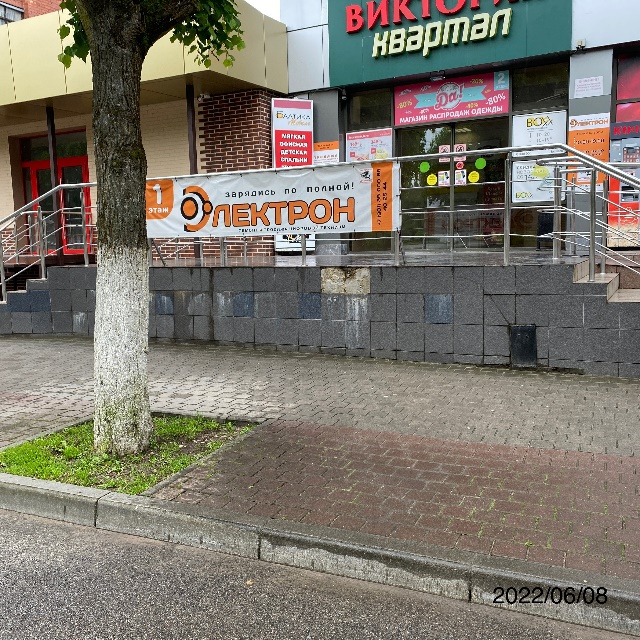 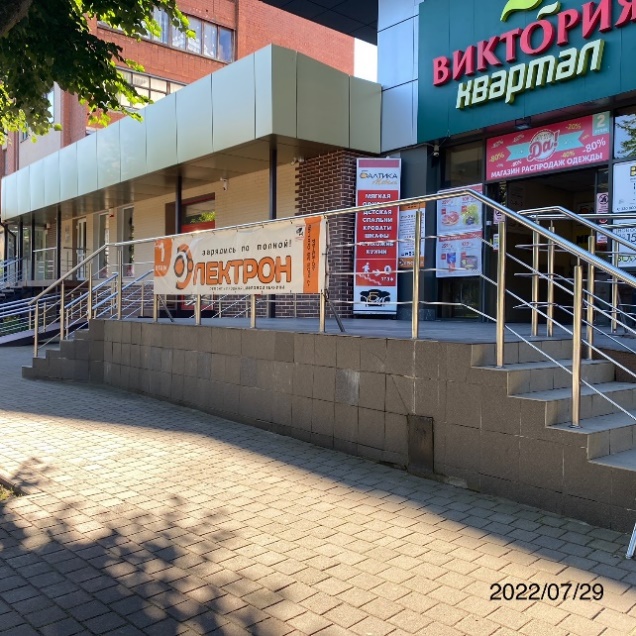 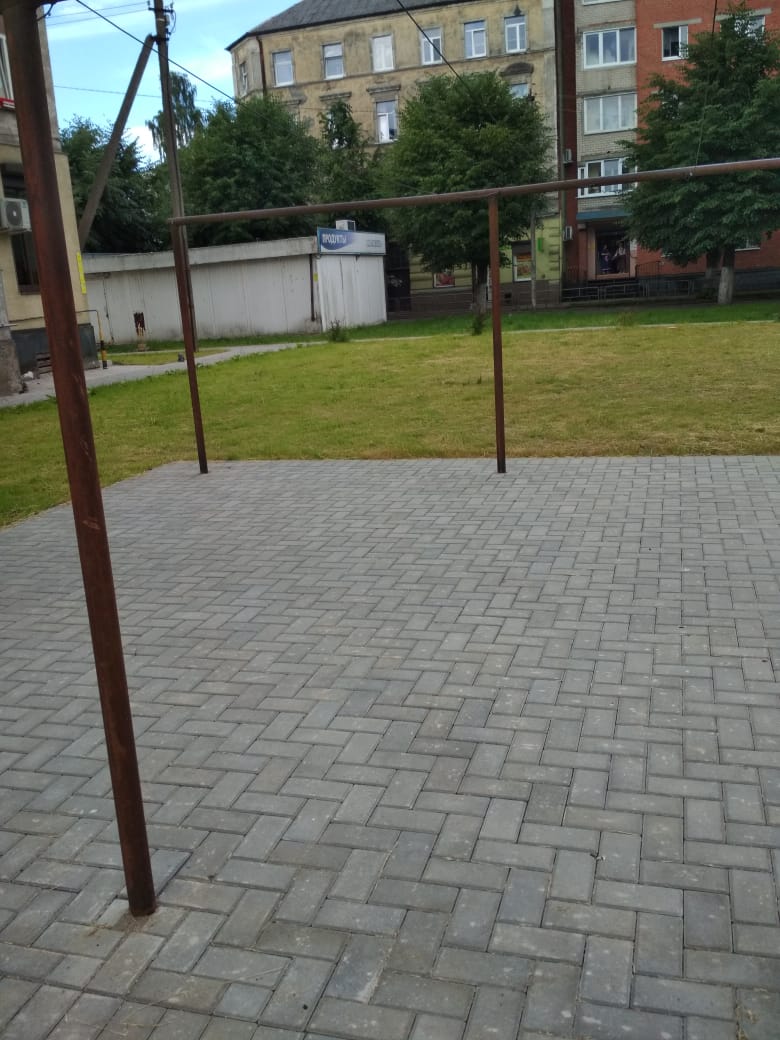 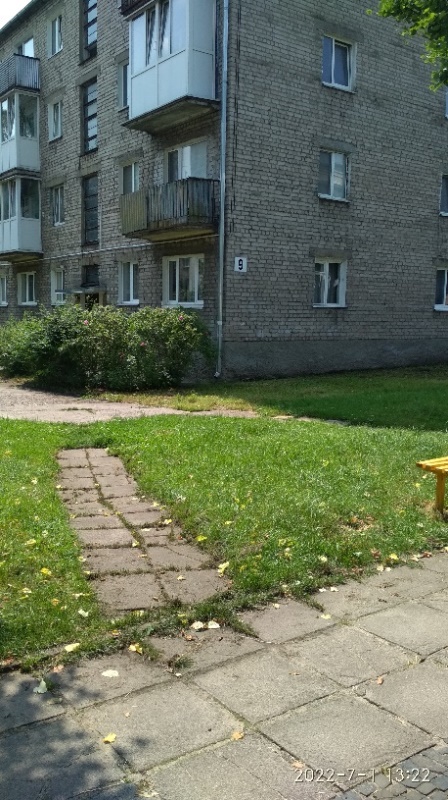 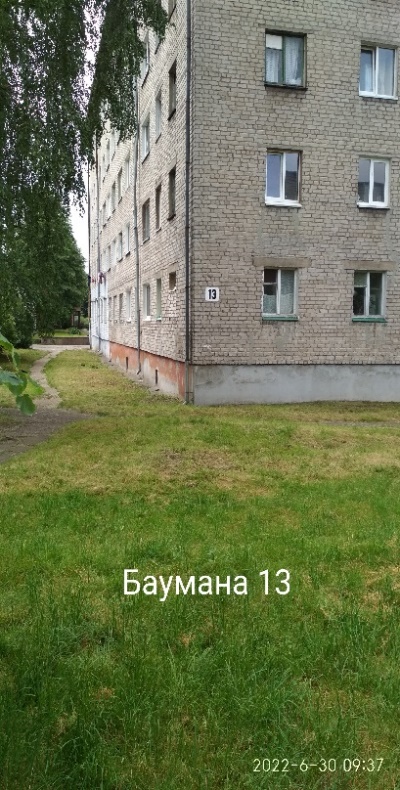 В 2022 году управлением проведено 272 мероприятия муниципального земельного контроля. Наиболее распространенным нарушениями в сфере действующего земельного законодательства на территории Советского городского округа являлись:1.  Самовольное занятие земельного участка или части земельного участка, в том числе использование земельного участка лицом, не имеющим предусмотренных законодательством Российской Федерации прав на указанный земельный участок (нарушение ст. 25,26 Земельного кодекса РФ).Для недопущения вышеуказанного нарушения необходимо своевременно оформлять правоустанавливающие документы на земельные участки, а также произвести соотнесение границ своего земельного участка с фактически оформленными границами.2. Использование земельных участков не по целевому назначению, невыполнение обязанностей по приведению земель в состояние, пригодное для использования по целевому назначению.Недопустимо использовать земельные участки не по целевому назначению, т.е. физическим лицам, индивидуальным предпринимателям и юридическим лицам необходимо использовать земельные участки в соответствии с видом разрешенного использования.В рамках осуществления муниципального жилищного контроля в отношении физических лиц проведено 17 профилактических визитов, объявлено 4 предостережения о недопустимости  нарушения обязательных требований. В сфере муниципального жилищного контроля наиболее частыми выявляемыми нарушениями являлись:-нарушение правил содержания и ремонта жилых помещений социального найма;-несвоевременная оплата за содержание жилого помещения и коммунальных услуг;-несоблюдение прав и законных интересов соседей.В рамках осуществления муниципального земельного контроля администрацией Советского городского округа проведены следующие мероприятия:-наблюдение за соблюдением обязательных требований – 52; -выездные обследования – 47;-объявление предостережения о недопустимости  нарушения обязательных требований – 73;-профилактический визит - 10.  При осуществлении муниципального контроля на автомобильном транспорте, городском наземном электрическом транспорте и в дорожном хозяйстве проведено 2 профилактических визита, объявлено 45 предостережений  о недопустимости  нарушения обязательных требований.В рамках осуществления муниципального лесного контроля проведено 5 профилактических визитов, объявлено 4 предостережения о недопустимости  нарушения обязательных требований.В ходе осуществления муниципального контроля за исполнением единой теплоснабжающей организацией обязательств по строительству, реконструкции и (или) модернизации объектов теплоснабжения проведено 2 профилактических визита, объявлено 2 предостережения  о недопустимости  нарушения обязательных требований.В рамках осуществления внутреннего муниципального финансового контроля  проведено 4 плановых проверки. Из них:- 1 проверка в общеобразовательном учреждении: МБУ «ООШ №8»;  -1 проверка в муниципальном унитарном предприятии: МУП «Спецбюро г. Советска»; 	 -2 проверки в бюджетном учреждении: МБУ «Благоустройство», МБУСО «СКЦСОН «Вита». Также в 2022 году проведена 1 внеплановая проверка в  МАОУ «Лицей №5».В конце 2022 года (26 декабря  2022 г.) начата 1 плановая  проверка общеобразовательного дошкольного учреждения МАДОУ №3 «Почемучка», проверка завершена в 1 квартале 2023 года.По результатам проведенных проверок выдано 4 представления об устранении нарушений.По результатам проведения внеплановой проверки внесено 1 представление об устранении нарушений. В течение 2022 года лицом, уполномоченным на осуществление внутреннего финансового контроля (консультант КРУ), направлено 7 писем,           в том числе: - 3 письма - в Министерство регионального контроля и надзора по результатам исполнения поручений по внедрению федеральных стандартов внутреннего финансового контроля на территории МО «Советский городской округ»; информации о размещении контрактов в ЕИС; информации о рассмотрении обращения Управления Федеральной службы войск национальной гвардии Российской Федерации по КО;  вопросам Федерального закона 248-ФЗ «О государственном контроле (надзоре) и муниципальном контроле в РФ». - 3 письма в органы федерального Казначейства по Калининградской области; - 1 письмо – прокуратуру г. Советска.Специалисты по осуществлению внутреннего финансового контроля (консультант КРУ, ведущий специалист КРУ) не осуществляют взаимодействие с гражданами, не оказывают муниципальных услуг. В 2022 году специалистами по осуществлению внутреннего финансового контроля жалобы, заявления не рассматривались.На протяжении 2022 года специалисты по внутреннему финансовому контролю занимались разработкой и внедрением федеральных стандартов внутреннего финансового контроля на территории МО «Советский городской округ».В рамках осуществления контроля в сфере закупок проведено 2 плановых проверки. Из них:-1проверка в бюджетном учреждении: МБУ «Благоустройство»;-1проверка в муниципальном унитарном предприятии: МУП «Спецбюро г. Советска».Также проведено 5 внеплановых проверок, из них: -согласование заключения контракта с единственным поставщиком  согласно п.4 ч.15 ст.99 ФЗ от 05.04.2013 44-ФЗ «О контрактной системе в сфере закупок товаров, работ, услуг для обеспечения государственных и муниципальных нужд»: Администрация Советского городского округа - 3 проверки;- МБУ «Благоустройство» - 2 проверки.По результатам проведения внеплановых проверок представлено 5 решений о согласовании (отказе в согласовании) подписания контракта с единственным поставщиком (подрядчиком, исполнителем).Специалист по осуществлению контроля в сфере закупок (консультант КРУ) не осуществляет взаимодействие с гражданами, не оказывает муниципальных услуг. Жалобы, заявления в 2022 году специалистом по осуществлению внутреннего финансового контроля получены не были.На протяжении 2022 года специалист по контролю в сфере закупок занимался разработкой и внедрением в администрации Советского городского округа Правил согласования контрольным органом в сфере закупок товаров, работ, услуг для обеспечения государственных и муниципальных нужд заключения контракта с единственным поставщиком (подрядчиком, исполнителем) в соответствии с Постановлением Правительства РФ от 30 июня 2020г. № 961; мониторингом осуществления закупочной деятельности администрации СГО на официальном сайте zakupki.gov. В рамках осуществления  внутреннего финансового аудита в 2022 году проведено 2 плановых мероприятия:-подтверждение достоверности бухгалтерской (финансовой) отчетности МО «Советский городской округ» за 2021 год;-подтверждение достоверности бухгалтерской (финансовой) отчетности МО Советский городской округ за 9 месяцев 2022 года.Внеплановых проверок в рамках внутреннего финансового аудита в 2022 году не проводилось. По результатам проведения аудиторского мероприятия «Подтверждение достоверности финансовой отчетности за 9 месяцев 2022 года» направлено 1 поручение главы в целях устранения выявленных нарушений, поручение исполнено в полном объеме.Возражения по результатам проведенных аудиторских мероприятий  в 2022 году специалистом по осуществлению внутреннего финансового аудита  получены не были.Специалист по осуществлению внутреннего финансового аудита (ведущий специалист КРУ) не осуществляет взаимодействие с гражданами, не оказывает муниципальных услуг. На протяжении 2022 года специалист по внутреннему финансовому аудиту  занимался разработкой и внедрением федеральных стандартов внутреннего финансового аудита на территории МО «Советский городской округ».Также сотрудники управления принимали участие в работе комиссии по учету и вырубке (сносу) зеленых насаждений и компенсационному озеленению на территории МО «Советский городской округ». В 2022 году рассмотрено 149 заявлений на оказание муниципальной услуги по оформлению и выдаче порубочного билета на вырубку (снос), пересадку и обрезку зеленых насаждений. По результатам рассмотрения оформлено 88 порубочных билетов на вырубку (снос) зеленых насаждений и 28 актов на обрезку. Дан отказ в предоставлении муниципальной услуги по 33 заявлениям.В 2022 году специалисты управления организовали работу по подготовке и согласованию нормативно-правовых актов, регламентирующих работу администрации по вопросам эксплуатации и содержания зеленых насаждений. По результатам проведенной работы администрацией городского округа внесены изменения и утверждены административные регламенты: - Оформление и выдача разрешения (порубочного билета) на вырубку (снос), обрезку и (или) пересадку зеленых насаждений;- Согласование перечетной ведомости зеленых насаждений и выдача расчета компенсационной стоимости зеленых насаждений;- Утверждение проекта компенсационного озеленения на территории муниципального образования «Советский городской округ.В 2022 году на регулярной основе проводились контрольные мероприятия по проверке исполнения муниципальных контрактов: - Выполнение работ по благоустройству вокруг городского озера в г. Советске Калининградской области в рамках проекта «Гижицко и Советск - сотрудничество по развитию сохранения историко-культурного и природного наследия приграничного региона» в рамках контракта № PLRU.01.01.00-28-0045/18-00 на получение гранта Польско-Российской Программы приграничного сотрудничества 2014-2020 г.г.;- «Реконструкция канализационной системы г. Советска Калининградской области» в рамках проекта «Защита природного наследия на пригра-ничной территории посредством улучшения и развития инфраструктуры водоочистных соору-жений в г. Советске (Калининградская область) и муниципалитете Нове-Място-Любавске» в соответствии с грант-контрактом №PLRU.02.01. 00-28-0009/18-00 Программы приграничного сотрудничества Россия - Польша 2014 – 2020;- Выполнение работ по капитальному ремонту автомобильной дороги по ул. К. Сизова в г. Советске Калининградской области;- Капитальный ремонт фасадов внутреннего двора здания МАОУ Лицей №10, расположенного по адресу: г. Советск, ул. Жилинские ш.,7»;Регулярно производилось  осуществление проверок за исполнением МБУ «Благоустройство» муниципального задания и поручений администрации Советского городского округа по проведению работ по санитарной уборке городских территорий, вырубке и обрезке зеленых насаждений, текущему ремонту и содержанию дорог общего пользования местного значения.В сфере делопроизводства за период с января по декабрь 2022 года специалистами контрольно-ревизионного управления подготовлено 799 документов (ответы по заявлениям, служебные записки, справки, отчеты). Деятельность контрольно-ревизионного управления  в 2022 году осуществлялась в координации с управлениями ЖКХ, муниципального имущества, отдела архитектуры и градостроительства администрации Советского городского округа с целью продуктивного и слаженного взаимодействия.ОбразованиеДля удовлетворения потребности населения в услугах дошкольного, начального общего, основного общего, среднего общее и дополнительного образования в 2021-2022 учебном году была представлена сеть из 9 дошкольных образовательных организаций, 6 общеобразовательных организаций, 2 организаций дополнительного образования.   Начальное общее, основное общее и среднее общее образование предоставляется обучающимся в 11 зданиях. Дошкольное образование предоставляется в 12 зданиях. Дополнительное образование в 3 зданиях. Из двадцати шести зданий образовательных организаций: 14 зданий довоенной постройки, 12 зданий послевоенной постройки. Все дети в городе Советске в соответствии с Федеральным Законом «Об образовании в Российской Федерации» в возрасте от 6,5 до 18 лет получают бесплатное общее образование. Педагогический коллектив насчитывал свыше 500 педагогических работников. В общеобразовательных организациях в прошедшем году обучалось        3 826 обучающихся (2021 г. - 3936), детские сады посещало 1 567 воспитанников (2021 г. - 1651), среди них детей в возрасте от 1 года до 3 лет - 322, старше 3 лет - 1245 человек. Организации дополнительного образования насчитывали 2190 обучающихся (2021 г.  детей в возрасте от 5 до 18 лет).  Дошкольное образованиеЧисленность детей в муниципалитете в возрасте от 2 месяцев до 7 лет составляет 2198 человек. Количество детей, охваченных дошкольным образованием в 2022 году - 1567 человек. Указ Президента Российской Федерации от 07.05.2012 г. № 599 «О мерах по реализации государственной политики в области образования и науки» в части обеспечения 100% доступности дошкольного образования для детей в возрасте от трех до семи лет выполнен в полном объеме. На сегодняшний день услуга дошкольного образования предоставлена всем нуждающимся детям раннего возраста - от 1 года до трех лет. Очередь детей, нуждающихся в определении в дошкольные организации, отсутствует. В конце 2022 г. в электронной системе (подсистема «Комплектование ДОУ» ГИС «Образование») зарегистрированы всего 178 заявлений с отложенным спросом, из них 110 заявлений были направлены в течение учебного года через Единый портал государственных услуг. В ходе планового комплектования ДОУ на 1 сентября 2022 г. выдано 184 направления. Показатели доступности дошкольного образования регионального проекта «Содействие занятости» национального проекта «Демография» в 2022 году исполнены: на 94% по показателю «Численность детей в возрасте от 1,5 до 3 лет, посещающих ДОУ» и на 96% по показателю «Численность детей в возрасте от 3 до 7 лет, посещающих ДОУ».Основными причинами снижения численности в дошкольных образовательных организациях являются: уменьшение рождаемости детей на территории муниципалитета, смена места жительства семей с детьми. Численность детского населения согласно статистике выше реального значения, не соответствует фактическому количеству проживающих на территории муниципалитета.В 2021-2022 учебном году была продолжена работа по обеспечению доступной среды в ДОУ для детей с ограниченными возможностями здоровья. В отчетный период 112 детей с ОВЗ, в том числе 15 детей-инвалидов, посещали дошкольные организации. Для них разработана адаптированная образовательная программа, организована специально-коррекционная среда, обеспечивающая адекватные условия и равные с обычными детьми возможности для получения образования, а также коррекцию нарушений развития, социальную адаптацию. В детском саду комбинированного вида №5 «Колокольчик» функционирует структурное подразделение – психолого-педагогическая и социальная служба «Центр сопровождения детей». Специалисты Центра проводят: комплексное обследование детей по определению проблем развития (ранний, дошкольный возраст) и проблем обучения (начальная школа, адаптация в среднем звене); консультирование родителей и педагогов по вопросам развития, обучения и воспитания ребенка. Квалифицированную логопедическую помощь, как дополнительную образовательную услугу, получают воспитанники детских садов №1, №4, №10, №11 и №18. Основной проблемой образования детей с ОВЗ, в том числе детей-инвалидов, является отсутствие в штате большинства учреждений необходимых специалистов (педагог-психолог, логопед, дефектолог и других). Муниципальные задания на оказание муниципальных услуг дошкольными организациями в 2021-2022 учебном году выполнены. Удовлетворительными являются показатели в части реализации основной общеобразовательной программы, сохранения и укрепления здоровья детей, достижений воспитанниками детских садов готовности к школе. Общее образованиеОхват общим образованием в общеобразовательных организациях составляет 100% от общего числа детей в возрасте от 7 до 18 лет, подлежащих обучению. Приоритетными остаются задачи по развитию профильного обучения в соответствии с федеральными государственными образовательными стандартами общего образования, а именно – создание условий для самоопределения обучающихся в выборе дальнейшей профессии. В МАОУ «Гимназия №1» г. Советска, МАОУ «Лицей №5», МАОУ «Лицей №10» г. Советска созданы классы с предпрофильной подготовкой. Качественное школьное образование доступно всем детям города: школьники занимаются в образовательных организациях, оснащённых учебным и технически современным оборудованием, обеспечены в достаточном количестве программно-методической литературой.  Важным показателем качества образования являются результаты государственной итоговой аттестации. В течение 2021-2022 учебного года Управлением образования, общеобразовательными организациями проводилась целенаправленная и систематическая подготовка участников образовательных отношений к государственной итоговой аттестации с целью получения ожидаемых результатов экзаменов. В целях обеспечения открытости, прозрачности процедуры проведения экзаменов было организовано максимально широкое общественное наблюдение на территории городского округа. В течение учебного года проведены пробные экзамены для учащихся 9 и 11 классов по всем учебным предметам. Учителями-предметниками велась систематическая подготовка учащихся к предстоящей государственной итоговой аттестации: работа с открытым банком заданий на сайте ФИПИ, решались демоверсии экзаменационных КИМов, проводились диагностические срезы, контрольные тесты, контрольные работы. На территории Советского городского округа образован пункт проведения экзамена (далее – ППЭ) на базе МАОУ «Лицея №10» г. Советска. Экзамены прошли в штатном режиме, без сбоев. На территории Советского городского округа 19 мая.2022 года стартовала государственная итоговая аттестация. Первыми на основной государственный экзамен по иностранным языкам вышли выпускники 9-х классов. Государственная итоговая аттестация по образовательным программам среднего общего образования на территории Советского городского округа стартовала в формате ЕГЭ 26 мая 2022 года. К сдаче единого государственного экзамена были допущены все выпускники 11-х классов. С итоговым сочинением, являющимся допуском к ЕГЭ, также успешно справились 100% учащихся 11-х классов. Всего в 2022 г. государственную итоговую аттестацию в форме ЕГЭ прошли 151 выпускник. Все выпускники получили аттестаты о среднем общем образовании. По итогам сдачи единого государственного экзамена                       20 выпускников получили медаль «За особые успехи в учении». 100 баллов по литературе получила выпускница МАОУ «Лицей № 5» Пирогова Юлия. При сдаче единого государственного экзамена 15 выпускников получили от 85 до 95 баллов.  Средний балл ЕГЭ выпускников в 2022 г. по обязательным предметам составил: - русский язык: 65,72 (2021 г.  − русский язык: 68,88 в 2020 г.           - 71,75; − математика профильная: 58,28 (в 2021 г. - 56,95, в 2020 г. - 58,16). Участие в олимпиадах различного уровня предоставляет школьникам широкие возможности для творческой самореализации и развития своих способностей и дарований в академической сфере, поэтому значительное внимание уделяется вопросам организации и проведения предметных олимпиад. В школьном этапе Всероссийской олимпиады школьников приняло участие 864 обучающихся (участник олимпиады по нескольким предмета м учитывается один раз). Муниципальный этап Всероссийской олимпиады школьников на территории Советского городского округа проходил по 19 предметам на базе всех общеобразовательных организаций. Всего в муниципальном этапе олимпиады приняло участие 596 обучающихся. Результатом участия стало 321 призера и 46 победителя. Участниками регионального этапа всероссийской олимпиады школьников стали 53 учащихся общеобразовательных организаций из МАОУ «Гимназия №1» г. Советска, МАОУ «Лицей № 5», МБОУ «ООШ № 8», МАОУ «Лицей № 10» г. Советска по 15 предметам. По результатам регионального этапа Щетинин Семен, обучающийся 9 класса МАОУ «Лицей №10» г. Советска» стал победителем по технологии. призерами регионального этапа      Всероссийской олимпиады школьников (математика и информатика, литература, английский язык технология и физическая культура) стали 6 обучающихся. В целях исполнения Послания Президента РФ В.В. Путина Федеральному Собранию РФ от 15.01.2020 г., в соответствии с Постановлением Правительства РФ от 20.06.2020 г. № 900 (ред. от 11.08.2020 г.) «О внесении изменений в государственную программу Российской Федерации «Развитие образования» в 2022 г. во всех общеобразовательных организациях Советского городского округа организовано бесплатное горячее питание за счет средств федерального, областного и местного бюджетов для обучающихся 1-4-х классов. Организатором питания по договору с общеобразовательными организациями является ООО «БалтСервис». Приготовление блюд осуществляется на пищеблоках общеобразовательных организаций. Приготовление горячего питания в начальной школе МАОУ «Гимназия № 1» г. Советска, расположенной по адресу: г. Советск, ул. Тургенева, 6Б, организовано в здании основной школы, расположенной по адресу: г. Советск, ул. Школьная, 13. Доставка еды в начальную школу происходит в термосах. В столовой начальной школы функционирует буфет-раздаточная, которая оборудована мармитами для подогрева блюд. В общеобразовательных организациях Советского городского округа горячее бесплатное питание получают 1626 учеников начальной школы, из них 95 с ограниченными возможностями здоровья, 3 дети, обучающиеся на дому. Для всех классов начальной школы меню одинаковое. Для обучающихся с ограниченными возможностями здоровья организовано двухразовое горячее питание, состоящее из завтрака и обеда. Общий объем финансирования составил 23 138 923,28 руб., в том числе из ФБ – 21 895 401,11 руб., ОБ – 1 220 406,37 руб., МБ (софинансирование 1%) – 23 115,80 руб.   Дополнительное образованиеНа сегодняшний день в ведомственном подчинении управления образования находятся два учреждения дополнительного образования - МБУДО «Центр развития творчества» и МАУ ДО «Центр развития физической культуры и спорта», в которых реализуют свои способности и образовательные потребности дети в возрасте от 5 до 18 лет. Доля охваченных образовательными программами дополнительного образования детей и молодежи в 2022 учебном году составила 88%. В отчетном году реализован Приоритетный проект «Доступное дополнительное образование для детей Калининградской области». Продолжена работа в системе персонифицированного дополнительного образования. В рамках реализации приоритетного национального проекта «Образование», федерального проекта «Успех каждого ребёнка», в организациях дополнительного образования детей действует система выявления и поддержки одаренных и талантливых детей. В 2022 г. организовано обучение детей в возрасте от 5 до 18 лет на вновь созданных новых местах в рамках (260 новых мест). В текущем году через портал-навигатор персонифицированного дополнительного образования зачислено 5174 обучающихся:организациями дополнительного образования  - 2190 человек;общеобразовательными организациями - 3507 человек;дошкольными образовательными организациями – 184 человек;Число бюджетных программ – 153; платных программ – 79; сертифицированных программ – 13.Номинал сертификата составил – 9900 рублей. Общее количество обучающихся в организациях дополнительного образования составило 2405: из них МАУ ДО «ЦРФКС» - 559 человек, МБУДО «ЦРТ» - 1846 человек. Показателем работы МАУ ДО «ЦРФКС» является участие в мероприятиях и соревнованиях различного уровня, выполнение массовых спортивных разрядов (125 человек), успешная сдача норм ГТО (119 – золотой знак, 49 – серебряный знак, 20 – бронзовый знак). В 2022 г. МБУДО «ЦРТ» продолжил работать в качестве Муниципального опорного центра дополнительного образования детей, в том числе в электронной системе персонифицированного дополнительного образования детей (ПФДО). В текущем году через портал-навигатор Персонифицированного дополнительного образования зачислено 1680 обучающихся, из них на:- сертифицированные программы - 444 человека;- иные значимые общеразвивающие программы – 1236 человек. Деятельность ЦРТ осуществлялась по 46 дополнительным общеобразовательным общеразвивающим программам 6 направленностей: сертифицированные – 10, разноуровневые – 4, сетевых - 3, краткосрочные – 1. В 2022 г. ЦРТ являлась муниципальной базовой площадкой по техническому творчеству. Продолжена работа объединения «Школа социального актива». Основной вид деятельности объединения - добровольческая деятельность, организация и проведение социально-творческих акций и проектов для детей и молодёжи. Организация обеспечения отдыха, оздоровления и занятости детей и подростковВ соответствии с Постановлением администрации Советского городского округа от 05 марта 2022 года № 202 «Об организации отдыха, оздоровления и занятости детей и подростков в 2022 году» на летнюю кампанию было предусмотрено – 9 632 400 рублей, в том числе:- средства муниципального бюджета в размере 1 000 000 рублей;- субвенция из областного бюджета на проведение мероприятий по организации отдыха детей в муниципальных лагерях с дневным пребыванием в размере – 6 633 110 рублей;- субвенция из областного бюджета на проведение мероприятий по организации отдыха детей в загородных лагерях отдыха и оздоровления детей, детских оздоровительных центрах в размере – 1 999 290 рублей.В пришкольных лагерях отдохнули 1500 детей, в том числе 507 детей из малообеспеченных семей и семей, находящихся в трудной жизненной ситуации, 28 учащихся, состоящих на всех видах профилактического учета. Преимущественным правом на отдых пользовались дети из малообеспеченных семей, семей, находящихся в трудной жизненной ситуации, и других категорий, нуждающихся в социальной защите. Совместно с Кадровым центром г. Советска управлением образования осуществлялась работа по трудоустройству подростков в летний период. В этом году был трудоустроен 51 подросток старше 14 лет - учащиеся общеобразовательных организаций, в том числе 20 школьников из семей, находящихся в трудной жизненной ситуации. Заработная плата составила около 2000 руб. за 10 дней. Подростки занимались благоустройством пришкольной территории, убирали воинские захоронения, закрепленные за образовательной организацией.В период с 01 января 2022 года по 31 декабря 2022 в учреждениях образования муниципального образования «Советский городской округ» проведены ремонты на общую сумму 14 515,52 тыс. руб. Всего из областного бюджета (ОБ) было выделено 10 655,43 тыс. руб., из местного бюджета (МБ)  -  3 860,09 тыс. руб.: Общеобразовательные организации: ОБ – 7 704,43 тыс. руб., МБ – 1 925,24 тыс. руб.;Дошкольные образовательные организации: ОБ – 2 951,00 тыс. руб., МБ -  737,46 тыс. руб.;Организации дополнительного образования: ОБ – 0,00 тыс. руб., МБ – 1 197, 39 тыс. руб.За отчётный период в общеобразовательных организациях из средств местного бюджета и областного бюджетов проведены следующие ремонтные работы:   - МАОУ «Гимназия №1» г. Советска в 2022 году: замена теплообменника на сумму 103, 00 тыс. руб. (МБ), монтаж системы речевого оповещения на сумму 136, 00 тыс. руб. (ОБ); - МБОУ ООШ № 3 из средств местного бюджета общей стоимостью 330, 80 тыс. руб. проведены следующие виды ремонтных работ: монтаж освещения 42,98 тыс. руб., текущий ремонт столовой 85,38 тыс. руб., текущий ремонт системы отопления 202,44 тыс. руб.;- МБОУ «СОШ №4 с УИОП СГО»: установлено речевое оповещение, видеонаблюдение (ул. Школьной, д. 15) на сумму 309,00 тыс. руб. (ОБ). Из средств местного бюджета выделено 1 408, 26 тыс. руб. на монтаж освещения, ремонт полов двух кабинетов, крыши теплоузла, ролставней, заменены противопожарные двери, противопожарные извещатели;- МАОУ «Лицей №5» на общую сумму 1 378,83 тыс. руб. (МБ) проведено: текущий ремонт складских помещений пищеблока, лестниц пищеблока, замена силового щита; - МБОУ «ООШ № 8» на сумму 1 792,1 тыс. руб. (ОБ): произведен ремонт 3-х кабинетов с лаборантской, капитальный ремонт электроснабжения в кабинетах с лаборантскими, коридора 3 этажа в здании школы. Из средств местного бюджета на общую сумму 2 476,60 тыс. руб. проведены следующие работы: установлен комплект электроснабжения универсального КЭС-ФХ в здании, капитальный ремонт коридора 3 этажа (стены, потолок, проемы, полы, заменен радиатор, отремонтирована  система пожарного водоснабжения), ремонт системы холодного и горячего водоснабжения в столовой, монтаж, пусконаладочные работы системы СКУД, 1 дверь, охранная сигнализация, замена и установка счетчика тепловой энергии; - МАОУ «Лицей № 10» г. Советска за счет средств областного бюджета на общую сумму 6049,1 тыс. руб. проведены следующие работы: монтаж видеонаблюдения  и капитальный ремонт ограждения  (начальная школа по ул. Бурова, 4); за счет муниципального бюджета на сумму 3 788,4 тыс. руб.: ремонт помещений IT – куба, замена примыкания к кровле и ремонт фасада внутреннего двора по ул. Жилинское шоссе;- МАДОУ д/с №1 за счет средств областного бюджета на общую сумму 84,18 тыс. руб. произведен монтаж автоматической адресной системы охранной сигнализации, монтаж системы контроля и управления доступом (ОБ – 171,68 тыс. руб., МБ – 63,96 тыс. руб.). Общий объем финансирования составил 319,82 тыс. руб.; - МАДОУ № 3 «Почемучка» проведены ремонтные работы за счет средств местного бюджета на общую сумму 751,80 тыс. руб. проведены следующие работы: покраска пожарных и эвакуационных лестниц огнестойкой краской, замена оконных блоков в центральном коридоре здания; установка дверей (2 шт.) на путях эвакуации на наружные пожарные лестницы, капитальный ремонт системы водоотведения (1 этап);- МАДОУ № 5 «Колокольчик» за счет местного бюджета на общую сумму 193,84 тыс. руб.: замена 2-х оконных проёмов, замена пожарных датчиков, ремонт вентиляционной системы;- МАДОУ ЦРР д/с № 10 проводились следующие ремонтные работы: ОБ – 402,64 тыс. руб. (ремонт уличного освещения, установка и обновление видеонаблюдения). МБ – 728,05 тыс. руб. (замена теплообменника, монтаж СКУД, замена старых окон на пластиковые стеклопакеты); - МАДОУ ЦРР д/с № 11 проведены следующие виды работ: ОБ – 174,52 тыс. руб. (модернизация системы видеонаблюдения), МБ – 333,84 тыс. руб. (замена оконных блоков в физкультурном зале, установка противопожарных дверей, перенос пожарной сигнализации в комнату охраны); - МАДОУ д/с № 12 проведены монтажные и пусконаладочные работы системы пожарной сигнализации из средств местного бюджета на сумму 104, 53 тыс. руб.;- МАДОУ ЦРР д/с № 18 проведены ремонтные работы за счет средств ОБ и МБ: ОБ – 93,60 тыс. руб. (монтаж и пусконаладочные работы системы оповещения). МБ – 361,18 тыс. руб. (ремонт фасада здания, замена линолеума, ремонт прогулочных веранд). В МБУ ДО «ЦРТ» за отчетный год проведен ремонт актового зала за счет средств местного бюджета на сумму 599,39 тыс. руб.: покраска потолка, стен и замена линолеума. Приобретены посадочные кресла в актовый зал на сумму 598,00 тыс. руб. В МАУ ДО «ЦРФКС» г. Советска проведены следующие ремонтные работы из средств местного бюджета на общую сумму 178 тыс. руб.:  косметический ремонт спортивного зала, бытовых помещений, санузлов и коридора на общую сумму 42,5 тыс. руб., ремонт системы отопления спортивного зала на сумму 91,6 тыс. руб., ремонт административного помещения - 43,9 тыс. руб.В рамках Федерального национального проекта «Образование» в 2022 г. на территории Советского городского округа реализованы следующие проекты: «Цифровая образовательная среда» национального проекта «Образование»: выделено 9 241,36 тыс. руб., в том числе: из областного бюджета 9232,12 тыс. руб.; местного бюджета 9,24 тыс. руб. В МАОУ «Гимназия №1», МАОУ «Лицей №5», МБОУ «ООШ №8» поставлено оборудование: сервер – 3, ноутбук – 51, принтер – 3, интерактивная панель – 9, камеры видеонаблюдения - 9. В рамках проекта министерством образования представлена субсидия в объеме 17 656,57 тыс. руб. на открытие Центра цифрового образования детей «IT-куб» на базе МАОУ «Лицей №10»; федеральный проект «Современная школа» национального проекта «Образование»: на базе МБОУ «ООШ №8» открыт Центр образования естественно-научной и технологической направленностей «Точка роста». В рамках проекта поставлено оборудование на общую сумму 1 618,52 тыс. руб.: в том числе: из областного бюджета 1615,46 тыс. руб.; местного бюджета 3,06 тыс. руб. В рамках региональной составляющей «Успех каждого ребенка» национального проекта «Образование» в общеобразовательных организациях МБОУ «СОШ №4 с УИОП СГО», МАОУ «Лицей №5», МАОУ «Лицей №10» г. Советска созданы новые места дополнительного образования технической направленности и приобретено оборудование на общую сумму 1 030,64 тыс. руб.: в том числе: областной бюджет 1020,34 тыс. руб.; местный бюджет 10,30 тыс. руб., созданы 70 новых мест дополнительного образования. Реализован проект «Патриотическое воспитание граждан Российской Федерации»  на заработную плату советников директоров по воспитанию и работе с общественными организациями из областного бюджета выделено 547,26 тыс. руб.; местного бюджета 5,42 тыс. руб.         В отчетном году в реализации Губернаторского проекта «Умная продленка» приняли участие все общеобразовательные организации. Общий объем финансирования, необходимый для реализации дополнительных общеобразовательных общеразвивающих программ по четырем направленностям (художественная, социально-гуманитарная (иностранные языки), техническая и физкультурно-спортивная) для обучающихся, получающих начальное общее образование в муниципальных общеобразовательных организациях, составил 6 308 056,00 рублей, в том числе объем софинансирования из средств местного бюджета 62 456,00 рублей. Охват дополнительным образованием в рамках проекта составил 79%.С учетом выявленных в ходе анализа проблем и противоречий, в соответствии с приоритетами муниципальной политики, обозначенными в муниципальной программе «Развитие образования в Советском городском округе», национальном проекте «Образование», определены основные задачи развития системы образования в 2022 – 2023 учебном году: ДОШКОЛЬНОЕ ОБРАЗОВАНИЕ • сохранение стопроцентной доступности дошкольного образования для детей в возрасте от 3 до 7 лет; • достижение показателя доступности дошкольного образования для детей от 1,5 до 3 лет на уровне 100%; ОБЩЕЕ ОБРАЗОВАНИЕ • создание условий для функционирования центров «Точка роста» на базах общеобразовательных организаций; • совершенствование системы профориентационной работы с обучающимися, продолжение работы по ранней профессиональной ориентации обучающихся в рамках реализации регионального проекта «Успех каждого ребенка» национального проекта «Образование»; • реализация муниципальной программы по повышению качества образования и оказанию поддержки школам с низкими результатами обучающихся; • развитие инклюзивного образования; • сопровождение деятельности школьных спортивных клубов в образовательных организациях; • продолжение работы по созданию условий для участия обучающихся и педагогов в конкурсах различных уровней; • организация полноценного функционирования, совершенствования и развития муниципальной системы оценки качества образования Советского городского округа. ДОПОЛНИТЕЛЬНОЕ ОБРАЗОВАНИЕ • увеличение доли детей в возрасте от 5 до 18 лет, охваченных дополнительными общеобразовательными программами, до 90 %; • увеличение доли детей, охваченных дополнительными общеобразовательными программами с использованием сертификата дополнительного образования, в общей численности детей от 5 до 18 лет, до 90%;охват обучающихся сертифицированными программами дополнительного образования не менее 25% от общего количества детей в возрасте от 5 до 18 лет. Социальная защита       В соответствии с действующим законодательством (постановление Правительства Калининградской области от 17.02.2021 г. № 66 «Об организации оказания государственной социальной помощи на основании социального контракта и признании утратившими силу отдельных решений Правительства Калининградской области») государственная социальная помощь на основании социального контракта  оказывается малоимущим семьям и малоимущим одиноко проживающим гражданам, которые по независящим от них причинам имеют среднедушевой доход ниже величины регионального прожиточного минимума. Цель оказания социальной помощи - стимулирование активных действий ее получателей по преодолению сложившейся трудной жизненной ситуации          К социальному контракту прилагается программа социальной адаптации, которой предусматриваются мероприятия, обязательные для реализации получателями государственной социальной помощи. Социальные контракты заключаются по следующим направлениям:1) поиск работы;2) осуществление индивидуальной предпринимательской деятельности;3) ведение личного подсобного хозяйства;4) осуществление иных мероприятий, направленных на преодоление гражданином трудной жизненной ситуации.Управление социальной защиты населения (как уполномоченный орган) при оказании государственной социальной помощи на основании социального контракта тесно взаимодействует с Министерством социальной политики Калининградской области, органами службы занятости населения, Центром социальной поддержки населения, структурными подразделениями администрации городского округа -  в целях содействия получателям государственной социальной помощи в реализации мероприятий, предусмотренных программой социальной адаптации.В отчетном году по Советскому городскому округу было запланировано заключить с гражданами 125 социальных контрактов, целевой показатель выполнен. Из них:                                                                                            Таблица 1  В  качестве  эффективной  реализации  социальных  контрактов  можно привести несколько   «историй успеха», в числе которых индивидуальная предпринимательская деятельность: приобретение дорогостоящего диагностического оборудования для предоставления автосервисных услуг (в автомастерских), парикмахерских, открытие игровой комнаты для детей, в сфере логистики (транспортные услуги) и др. 48 граждан трудоустроено в различных отраслях экономики: торговые сети, муниципальные предприятия, учреждения правоохранительной системы,  кафе и другие организации.Итоги проведённого мониторинга оценки среднедушевого дохода (СДД) граждан до заключения социального контракта и по истечении четырех месяцев после завершения срока действия социального контракта: социальный контракт помог увеличить доходы 155 граждан. У 31 гражданина СДД превысил величину прожиточного минимума, тем самым заключение социального контракта помогло семьям выйти из трудной жизненной ситуации.          Согласно сведениям из базы данных АС «Адресная социальная помощь» сумма начисленных денежных средств гражданам, заключившим социальные контракты, составила 15 844 109,96 рублей.         Кроме того, в рамках социального контракта гражданам могут направляться денежные выплаты на прохождение профессионального обучения и дополнительного профессионального образования.       В 2023 году работа по заключению социальных контрактов продолжается. Плановый показатель – 119 социальных контрактов (по всем направлениям).О реализации муниципальной программы «Предоставление молодым семьям социальных выплат на приобретение  жилого помещения или создание объекта индивидуального жилищного строительства с участием средств федерального, областного и местного  бюджетов в Советском городском округе»     Основной целью Программы является государственная поддержка решения жилищной проблемы молодых семей, признанных в установленном законом порядке нуждающимися в улучшении жилищных условий (в рамках государственной программы Российской Федерации «Обеспечение доступным и комфортным жильем и коммунальными услугами граждан Российской Федерации»), выполнение основного мероприятия программы – «Обеспечение жильем молодых семей».      Финансирование программы – за счет средств федерального (ФБ), регионального (РГ) и местного бюджетов (МБ). На 2022 год  в муниципальном списке на участие в Программе состояло 25 семей, однако, финансирование было выделено только на 5 семей (в соответствии с приказами Министерства строительства и ЖКХ Калининградской области от 02.12.2021 № 451 и от 20.07.2022 № 229), на общую сумму 3 087 000,00  рублей (из них ФБ – 728 650,54 руб., РБ – 1 833 559,46 руб., МБ – 524 790,00 руб.).          Фактически за период 2016-2021 годов приобрели квартиры 67 молодых семей (в семьях - 117 детей). Общая сумма социальных выплат молодым семьям за счет средств муниципального бюджета составила  12 830,32 тыс. рублей.          В том числе по годам:В 2016 году приобрели квартиры 11 молодых семей. Сумма социальных выплат за счет средств муниципального  бюджета –  1 788,88 тыс. рублей. В 2017 году приобрели квартиры 8 молодых семей. Сумма социальных выплат за счет средств муниципального  бюджета –  1 283,98 тыс. рублей.В 2018 году приобрели квартиры 11 молодых семей. Сумма социальных выплат за счет средств муниципального  бюджета –  2 853,75 тыс. рублей.В 2019 году приобрели квартиры 18 молодых семей. Сумма социальных выплат за счет средств муниципального  бюджета – 3 393,59  тыс. рублей. В 2020 году приобрели квартиры 18 молодых семей. Сумма социальных выплат за счет средств муниципального  бюджета – 3 426,33 тыс.  рублей. В 2021 году приобрела квартиру 1 молодая семья. Социальная выплата за счет средств муниципального бюджета – 83,79 тыс. рублей.      На 01.01.2023 года  на учете в УСЗН (с учетом корректировки списков) состоят 17 молодых семей как участников  муниципальной программы. Оздоровление детей в периоды летней кампании и осенних каникул 2022 года.          В 2022 году выделена субвенция из областного бюджета на проведение мероприятий по организации отдыха детей в загородных лагерях отдыха и оздоровления детей, детских оздоровительных центрах, в размере – 1 999 296 рублей.       В загородных лагерях летом отдохнули 117 детей из малообеспеченных семей.        Отдых детей в загородных лагерях был организован в 3 смены. Продолжительностью смены в летний период - 21 день стоимостью путевки 24003 рубля, в период осенних каникул – 7 дней - стоимость 8001 рубль.        На первую смену (28 мая – 17 июня) было приобретено 30 путевок в детский оздоровительный лагерь «Паруса Надежды» (г. Светлогорск). Цена контракта - 720 090,00 рублей.         В четвертую смену (10 августа – 30 августа) отдохнули 19 детей в МАУ г. Калининграда «Детский центр отдыха и оздоровления детей и подростков «Бригантина» (г. Светлый, п. Волочаевское). Цена контракта – 456 057,00 руб.        В период осенних каникул оздоровлено 60 школьников в двух загородных лагерях:  - «Бригантина» (пос. Круглово Зеленоградского района) – 30 детей. Цена контракта – 240 030,00 руб. (ОБ);  - МАУ ДО ДЮСШ г. Немана (ЗОЛ «Спутник», п. Большое село Неманского района) – 30 детей. Стоимость контракта - 273 000,00 руб. (ОБ – 240,03 тыс. руб., МБ – 32,97 тыс. руб.).      Родители, которые самостоятельно приобрели путевки для детей в загородные лагеря, по заявлению в Управление СЗН получили компенсацию понесенных расходов (на приобретение путевок). Рассмотрено 8 заявлений, выплачены компенсации на общую сумму 114 610,00 рублей.  «О ходе реализации муниципальной программы «Проведение капитального и (или) текущего ремонта жилищного фонда муниципального образования «Советский городской округ», закрепленного за детьми-сиротами и детьми, оставшимися без попечения родителей, лицами из числа детей-сирот и детей, оставшихся без попечения родителей»         Защита жилищных прав детей-сирот и детей, оставшихся без попечения родителей, проживающих на территории Калининградской области (Советского городского округа), осуществляется в соответствии со статьей 8 Федерального закона от 21.12.1996 № 159 – ФЗ «О дополнительных гарантиях по социальной поддержке детей-сирот и детей, оставшихся без попечения родителей», Законом Калининградской области от 28.12.2007 № 214 «О наделении органов местного самоуправления муниципальных образований Калининградской области отдельными государственными полномочиями по осуществлению деятельности по опеке и попечительству в отношении несовершеннолетних, социальной поддержке детей-сирот и детей, оставшихся без попечения родителей», Законом Калининградской области от 07.10.2019 № 318 «Социальный кодекс Калининградской области», постановлением Правительства Калининградской области от 22.03.2019 № 200 «Об установлении порядка осуществления контроля за использованием и сохранностью жилых помещений, нанимателями или членами семей нанимателей по договорам социального найма либо собственниками которых являются дети-сироты и дети, оставшиеся без попечения родителей, за обеспечением надлежащего санитарного и технического состояния жилых помещений, а также осуществления контроля за распоряжением ими», другими нормативными правовыми актами.           Анализ (сведения) по данному направлению деятельности:На 31 декабря 2022 года на учете в органе опеки и попечительства над несовершеннолетними в МО «Советский городской округ» состояли всего 113 детей – сирот и детей, оставшихся без попечения родителей, и находящихся на воспитании в семьях опекунов/попечителей, приемных родителей.           В целях реализации дополнительных гарантий прав на жилое помещение детей-сирот, детей, оставшихся без попечения родителей, и лиц из их числа органы опеки и попечительства ежегодно проводят инвентаризации муниципального жилищного фонда на предмет выявления свободных жилых помещений, определения технического состояния имущества, а также установления наличия и размера задолженности за коммунальные услуги.          Сведения по инвентаризации жилья на 31.12.2022 года:        Количество детей-сирот и детей, оставшихся без попечения родителей, имеющих закрепленное за ними жилое помещение – 42;         - количество жилых помещений, закрепленных за детьми-сиротами и детьми, оставшимися без попечения родителей – 30;         - количество детей-сирот и детей, оставшихся без попечения родителей, имеющих жилое помещение в индивидуальной собственности -  26;         - количество жилых помещений в индивидуальной (общей долевой) собственности  детей-сирот и детей, оставшихся без попечения родителей – 26;           - количество жилых помещений, сданных в поднаем – 2,  по адресам:        г. Советск, ул. Тургенева д. 24 а,  кв. 22,  и г. Советск, ул. Луначарского, д. 8 б, кв. 9;         - количество жилых помещений, признанных непригодными для проживания (имеется акт, заключение, постановление) – 1, по адресу:                   г. Советск,  ул. Неманское шоссе, д. 4, кв. 2;          -  количество жилых помещений, находящихся в неудовлетворительном состоянии, в которых требуется проведение ремонта – 2,  по адресам:                      г. Советск, ул. Смоленская, д. 6, кв.10,  и  г. Советск, ул. 9 Января, д. 5, кв. 7.         Количество выселенных граждан, проживающих в жилых помещениях, закрепленных за детьми сиротами: - в соответствии со ст. 90 Жилищного кодекса РФ – 2 граждан,  по адресу:            г. Советск, ул. Каштановая, д. 8 а, кв. 9;-  в соответствии со ст. 91 Жилищного кодекса РФ – 3 граждан,  по адресу:           г. Советск, ул. Неманское шоссе, д.4, кв. 2;          - количество детей-сирот, лиц из их числа,  состоящих в списке  детей-сирот и детей, оставшихся без попечения родителей, лиц из числа детей-сирот и детей, оставшихся без попечения родителей, подлежащих обеспечению жилыми помещениями специализированного жилищного фонда Калининградской области - 141.        Одним из приоритетных направлений, реализуемых на уровне органов местного самоуправления (как мера социальной поддержки), является проведение ремонтов жилых помещений, закрепленных либо находящихся в собственности (долевой собственности) детей-сирот и детей, оставшихся без попечения родителей, лиц из числа детей-сирот и детей, оставшихся без попечения родителей.         На территории городского округа реализуется муниципальная программа «Проведение капитального и (или) текущего ремонта жилищного фонда муниципального образования «Советский городской округ», закрепленного за детьми-сиротами и детьми, оставшимися без попечения родителей, лицами из числа детей-сирот и детей, оставшихся без попечения родителей» (на 2019-2022 годы - утв. постановлением администрации Советского городского округа от 03.09.2018  № 919)          Общий объем финансирования Программы (2019-2022 годы) за счет средств  муниципального бюджета - 1545,0 тыс. руб.     Из них по годам:Таблица 2          Получателями меры социальной поддержки являются: - дети-сироты и дети, оставшиеся без попечения родителей, лица из числа детей-сирот и детей, оставшихся без попечения родителей, являющиеся нанимателями жилых помещений по договорам социального найма жилого помещения, при условии отсутствия в жилом помещении зарегистрированных родителей,  лишенных родительских прав, и граждан, страдающих тяжелыми формами хронических заболеваний, совместное проживание с которыми в одной квартире невозможно.          Мера социальной поддержки по ремонту муниципальных жилых помещений, закрепленных  за детьми - сиротами и детьми, оставшимися без попечения родителей, лицами из числа детей-сирот и детей, оставшихся без попечения родителей, предоставляется однократно.         В соответствии с планом на 2022 год и на основании постановления администрации Советского городского округа от 05.04.2022 № 283 «О признании помещения, расположенного по адресу: г. Советск, ул. Смоленская, д. 6, кв. 10, подлежащим капитальному ремонту, с целью приведения утраченных в процессе эксплуатации характеристик жилого помещения» была разработана проектно-сметная документация на ремонт квартиры № 10 по адресу: ул. Смоленская, д. 6 (дом довоенной постройки). Получатель меры социальной поддержки – 1. Проведение работ по капитальному ремонту планировалось в два этапа, в 2022 году – 1-й этап.            Первоначально, до проведения электронного аукциона, требовалось подключить электроснабжение и внутреннее газоснабжение квартиры (для газовой плиты). Стоимость работ по газоснабжению (договор подряда с АО «Калининградгазификация» от 14.06.2022 № 16) – 13796,00 рублей.          Сметная стоимость работ по выполнению капитального ремонта – 385,996 тыс. руб. Конкурсная процедура  по данному объекту проходила  в октябре 2022 года.           01.11.2022 года был заключен Контракт №0835600001122000033 на выполнение работ по объекту: «Капитальный ремонт с переустройством и перепланировкой жилого помещения, расположенного по адресу: Калининградская область, г. Советск, ул. Смоленская, д. 6, кв. 10 (1 этап)».          Заказчик - Управление социальной защиты населения Советского городского округа, подрядчик - Общество с ограниченной ответственностью «АЛЕКСАНДРиЯ». Цена контракта – 385996,00 рублей.          Организация, осуществляющая строительный контроль, - МКУ СГО «Служба заказчика». Сдача-приемка объекта (ул. Смоленская, д. 6, кв. 10)   – 14.12.2022 года. Оплата работ по Контракту– 385 996,00 руб. – платежное пор. от 19.12.2022  № 8111.   Общая стоимость затрат составила 399 792,00 руб.Об обеспечении жилыми помещениями детей - сирот и детей, оставшихся без попечения родителей, лиц из числа детей-сирот и детей, оставшихся без попечения родителей в  МО «Советский городской округ»          В соответствии с Законом Калининградской области «О специализированном жилищном фонде Калининградской области от 03 июля 2007 г.№ 151 от 13 февраля 2017 г. №571, статьей 8 Закона Калининградской области «Об обеспечении дополнительных гарантий по социальной поддержке детей-сирот и детей, оставшихся без попечения родителей», по состоянию на 31.12.2022 года:1). Включены в список детей-сирот и детей, оставшихся без попечения родителей, лиц из их числа -  141 чел. 2). Обеспечены жилыми помещениями специализированного жилищного фонда Калининградской области за период с 2014 г. по 2022 г. -  79 чел., из них:2014 г.– 18 чел.,  2015 г. – 31 чел.,  2016 г. – 13  чел., 2017 г. – 6 чел.,           2018 г. -  3 чел.,    2019 г. – 4 чел.,    2020 г. – 1 чел.,    2022 г. – 3 чел. В 2021 - 2022 годах (в соответствии с постановлением Правительства Калининградской области от 12.04.2021 N 189 "О дополнительной разовой мере социальной поддержки в сфере реализации прав на жилое помещение детей-сирот и детей, оставшихся без попечения родителей, в виде единовременной денежной выплаты на приобретение жилого помещения на основании жилищного сертификата гражданам, ранее относившимся к категории лиц из числа детей-сирот и детей, оставшихся без попечения родителей, включенных в список детей-сирот и детей, оставшихся без попечения родителей, лиц из числа детей-сирот и детей, оставшихся без попечения родителей, лиц, которые относились к категории детей-сирот и детей, оставшихся без попечения родителей, лиц из числа детей-сирот и детей, оставшихся без попечения родителей, и достигли возраста 23 лет, которые подлежат обеспечению жилыми помещениями специализированного жилищного фонда Калининградской области") дополнительную разовую меру социальной поддержки в сфере реализации прав на жилое помещение детей-сирот и детей, оставшихся без попечения родителей, в виде единовременной денежной выплаты на приобретение жилого помещения на основании жилищного сертификата получили 8 человек  (зарегистрированы на территории Калининградской области).Справочно:                                                                                                            Таблица 5Дополнительные меры социальной поддержки отдельным категориям гражданСоциальная поддержка семей мобилизованных граждан, проживающих на территории Советского городского округа        Во исполнение постановления администрации Советского городского округа от 08.11.2022 № 1044 «О дополнительных мерах социальной поддержки в 2022 году семьям лиц, призванных на военную службу по мобилизации»:         рассмотрено 89 заявлений граждан о предоставлении единовременной материальной помощи (членам семей лиц, призванных на военную службу по мобилизации), выплаты назначены 87 заявителям. По состоянию на 30.12.2022 единовременные выплаты направлены на лицевые счета 87 получателям, на общую сумму 435000,00 рублей (за счет средств муниципального бюджета, каждая выплата - в размере 5000,00 рублей).                                          Иные формы поддержки ( на 01.03.2023):предоставление билетов на культурно-массовые мероприятия – 147помощь в приобретении топлива – 11 чел.Новогодние подарки детям – 83 чел.поздравление с праздниками, юбилейными датами – 140 чел.единовременная денежная выплата за счет средств областного бюджета – 105 чел.освобождение от оплаты за присмотр и уход за ребенком в МДОУ – 20 чел.Бесплатное питание школьников (1-11 классы) - 3 чел.      Всего по количеству оказанных мер социальной поддержки (счетчик мер нарастающим итогом) – 686.      Количество семей, на которые составлены социальные паспорта (нарастающим итогом) – 123.Предоставление мер социальной поддержки, за исключением выполнения программных мероприятий (в рамках муниципальных программ) и отдельных публичных обязательств, осуществлялось в соответствии с протоколом заседания комиссии по решению вопросов о предоставлении льгот на оплату услуг населению Советского городского округа (состав комиссии ежегодно утверждается постановлением администрации Советского городского округа) .Справочно:             На учете в УСЗН на 01.01.2023 г. состояло 596 семей, находящихся в трудной жизненной ситуации (малоимущих)/ 1041 ребенок, 365 многодетных семей/1235 детей. Предоставление мер социальной поддержки осуществлялось по нескольким направлениям:Реализация мер социальной поддержки и расходования средств бюджета Советского городского округа, направляемых на частичное возмещение расходов по предоставлению льгот на оплату банных услуг отдельным категориям граждан (постановление администрации  Советского городского округа от 29.01.2019 № 101 «Об утверждении Порядка предоставления льгот на оплату услуг бани населению Советского городского округа»):За талонами на предоставление льгот на услуги бани (кроме сауны) могут обратиться граждане, проживающие в квартирах (домах) без центрального горячего водоснабжения и относящиеся к следующим категориям:ветераны ВОв; инвалиды 1-й группы; сопровождающее лицо инвалида 1-й группы по медицинским показаниям;неработающие лица, достигшие возраста 55 лет для женщин и 60 лет для мужчин, чей доход не превышает величину прожиточного минимума на душу населения в Калининградской областисемьи с детьми-инвалидами и сопровождающее лицо ребенка - инвалида. многодетные семьи.Льготой в размере 75% от полной стоимости услуги бани воспользовались – 65 семей/135 человек, относящихся к следующим категориям:35семей/37 человек – неработающие лица, достигшие возраста 55 лет для женщин и 60 лет для мужчин, чей доход не превышает величину прожиточного минимума в расчете на душу населения (устанавливается Правительством Калининградской области);1 семья/1 человек - инвалиды 1-й группы;2 семьи с детьми-инвалидами/4 человека: из них - 2 ребенка в возрасте старше 7 лет и 2 родителя - сопровождающие лица детей – инвалидов; 27 многодетных семей/94 человека: из них - 64 ребенка в возрасте старше 7  лет и 30 родителей.Предоставлено - 3765 услуг бани (талонов) на общую сумму – 699,95 тыс. рублей. Оплачено услуг населением – 233,32 тыс. руб. 2) Реализация мер социальной поддержки по предоставлению льгот на            услуги МАУ ФОК «Дружба» отдельным категориям граждан (постановление администрации  Советского городского округа от 29.01.2019 № 100 «Об утверждении Порядка предоставления льгот на оплату услуг МАУ ФОК «Дружба» населению Советского городского округа»(в ред. постановления от 20.02.2023 № 183):  За талонами на предоставление льгот на услуги МАУ ФОК «Дружба»  могут обратиться граждане, относящиеся к следующим категориям:участники Великой Отечественной войны;неработающие лица, достигшие возраста 55 лет для женщин и 60 лет для мужчин;инвалиды 1, 2 групп (в том числе инвалиды, передвигающиеся на креслах-колясках);дети-инвалиды и дети с ограниченными возможностями здоровья (при наличии подтверждающих статус ребенка документов соответственно: справки об инвалидности ребенка, выданной бюро медико-социальной экспертизы, и заключение психолого-медико-педагогической комиссии).За талонами на предоставление льгот на услуги МАУ ФОК «Дружба» (по выбору заявителя: посещение спортивного бассейна, ледовой арены, тренажерного зала) обратились - 104 семьи/128 человек. Предоставлено - 1684 услуги (1684 талона) на общую сумму – 254,5 тыс. руб. Оплачено населением – 102,08 тыс. руб. Из них:Льготой в размере 50% от полной стоимости услуги воспользовались – 76 семей/78 человек - неработающие пенсионеры по старости. Предоставлено – 900 услуг на общую сумму – 102,08 тыс. руб. Оплачено населением – 102,08 тыс. руб.Льготой в размере 100% от полной стоимости услуги воспользовались – 28 семей/50 человек, относящихся к следующим категориям:2 семьи/3 человека – инвалиды 1-й группы и 1 человек - сопровождающее лицо инвалида 1-й группы;7 семей/8 человек – инвалиды 2-й группы и 1 человек - сопровождающее лицо инвалида 2-й группы;19 семей с детьми-инвалидами/39 человек: из них – 20 детей и 19 родителей, сопровождающих детей-инвалидов.Предоставлено 784 услуги на общую сумму – 152,42 тыс. руб.  Выплата компенсации расходов на  оплату  жилищно-коммунальных услуг, предоставляемых муниципальными предприятиями и учреждениями Советского городского округа семьям, имеющим звание «Почетная семья города Советска»(НПА утвержден постановлением администрации Советского городского округа от 17.01.2018  №27 «Об утверждении Порядка предоставления компенсации расходов на  оплату  жилищно-коммунальных услуг, предоставляемых муниципальными предприятиями и учреждениями Советского городского округа семьям, имеющим звание «Почетная семья города Советска»).Решением окружного Совета депутатов от 20 декабря 2017 г. № 234 звание «Почетная семья города Советска» присвоено супругам Хрипунковой Татьяне Александровне и Хрипункову Сергею Николаевичу.Таким образом, в 2022 году компенсацией в размере 50% от полной стоимости расходов на оплату жилищно - коммунальных услуг воспользовалась  1 семья /12 чел.  (из них – 10 детей и 2 взрослых),  на общую сумму – 111,01 тыс. руб. ИТОГО: в течение 2022 года льготами (компенсацией) воспользовались 170 семей/275 человек (в 2021 году - 150 семей/241 человек), из них: 49 семей с детьми/ 148 человек (в 2021 году - 46 семей с детьми/134 человека). Общая сумма затрат по трем мерам социальной поддержки (местный бюджет) – 1065,46 тыс. рублей (в 2021 году - 867,42 тыс. руб.).Иные публичные обязательства:Ежемесячная выплата лицам, удостоенным звания  «Почетный гражданин города Советска» -   10 чел. (428,38  тыс. руб.)Выплата дополнительного пособия семьям военнослужащих, погибших при исполнении воинского и служебного долга в локальных вооруженных конфликтах на территории РФ и других государств – 7 чел. (252,00 тыс. руб.)ИТОГО: расход средств местного бюджета по иным публичным обязательствам составил  – 680,38 тыс. руб.О льготном проезде школьников            Согласно Решению окружного Совета депутатов Советского городского округа от 30 сентября 2019 № 353 «О льготном проезде школьников муниципального образования «Советский городской округ» в городском пассажирском транспорте общего пользования всех форм собственности» (в ред. Решения от 26.10.2022 № 214) и в соответствии с постановлением администрации Советского городского округа от 04.10.2019 № 1065 «Об организации льготного проезда школьников в городском пассажирском транспорте общего пользования всех форм собственности» (в ред. постановления от 02.11.2022 № 1015) школьники пользуются льготой по проезду до места учебы и обратно. Льгота предоставляется в размере 50% или 100% от стоимости проезда.         В рамках соглашений (с ООО «Аркада – СЗП» и ООО «Советскавтотранс») о перевозках школьников в течение 2022 года льготным проездом воспользовались более 500 школьников. Затраты на проезд составили 3 244,9 тыс. рублей.         В 2023 году количество школьников льготной категории прогнозируется на уровне 500 человек. В соответствии с Решением окружного Совета депутатов Советского городского округа от 26.10.2022 № 214 "О внесении изменений в Решение окружного Совета депутатов СГО от 30.09.2019 №353 "О льготном проезде школьников  муниципального образования «Советский городской округ» в городском пассажирском транспорте общего пользования всех форм собственности" льготой 100 % могут воспользоваться дети из семей граждан, призванных на военную службу по мобилизации.  На проезд школьников в 2023 году запланировано 4013,00 тыс. рублей.О проделанной работе комиссии по делам несовершеннолетних и защите их прав при администрации Советского городского округа в 2022 году.В 2022 году приоритетными направлениями деятельности комиссии были определены:- совершенствование взаимодействия органов и учреждений системы профилактики безнадзорности и правонарушений несовершеннолетних по организации системной профилактической работы с несовершеннолетними, состоящими на профилактическом учете; - улучшение работы по раннему выявлению кризисных ситуаций в семье на ранней стадии и организация действенных мероприятий по защите прав несовершеннолетних, проживающих в семьях, находящихся в социально опасном положении; - реализация комплекса дополнительных мер, направленных на снижение подростковой преступности;- совершенствование межведомственного взаимодействия при проведении индивидуальной профилактической работы с несовершеннолетними и семьями, находящимися в социально опасном положении, ориентированного на качественный результат;- совершенствование деятельности по ранней профилактике употребления несовершеннолетними алкогольной и табачной продукции;- профилактику преступлений против половой неприкосновенности несовершеннолетних;- профилактику суицидальных проявлений несовершеннолетних.Комиссия по делам несовершеннолетних и защите их прав при администрации Советского городского округа в 2022 году осуществляла свою деятельность в соответствии с утвержденным Постановлением комиссии по делам несовершеннолетних и защите их прав при администрации Советского городского округа от 24.12.2021 года № 15/2 планом работы комиссии по делам несовершеннолетних и защите их прав при администрации Советского городского округа по профилактике безнадзорности и правонарушений на 2022 год. За отчетный год на территории муниципального образования  ситуация, связанная с безнадзорностью, правонарушений несовершеннолетних, в том числе занимающихся бродяжничеством, попрошайничеством, детьми, объявленными в розыск и найденными, детьми, содержащимися в социально-реабилитационных центрах для несовершеннолетних, социальных приютах, центрах помощи детям, оставшихся без попечения родителей, специальных учебно-воспитательных учреждениях для несовершеннолетних, нуждающихся в социальной помощи и реабилитации, сложилась следующим образом.В отчетном периоде в МО МВД России «Советский» поступило 28 заявлений о розыске несовершеннолетних (из госучреждений – 22), 6 – из дома по месту жительстваНа конец отчетного периода 2022 года на учете в органах и учреждениях системы профилактики состоит 21 несовершеннолетних, из них:- употребляющие наркотические средства или психотропные вещества без назначения врача – 1,- употребляющих спиртные напитки – 4,- совершивших правонарушение, повлекшее применение мер административной ответственности – 3, - совершивших правонарушение до достижения возраста, с которого наступает административная ответственность – 8, освобожденных от уголовной ответственности вследствие акта об амнистии или в связи с изменением обстановки, а также в случаях, когда признано, что исправление несовершеннолетнего может быть достигнуто путем применения принудительных мер воспитательного воздействия – 2,- совершивших общественно опасное деяние и не подлежащих уголовной ответственности в связи с недостижением возраста, с которого наступает уголовная ответственность – 1,- иные категории (освобожденные от уголовной ответственности в связи с деятельным раскаянием, в связи с примирением сторон) – 1,- осужденных за совершение преступления небольшой или средней тяжести и освобожденных судом от наказания с применением принудительных мер воспитательного воздействия – 1.За отчетный период времени проведено 29 заседаний комиссии, в том числе 2 расширенных, на которых рассмотрен 26 целевой вопрос в соответствии с планом работы КДН и ЗП. Вынесено постановлений о назначении административного наказания 90 (АППГ -89), 29(АППГ 24) в отношении несовершеннолетних, 61(АППГ - 60) - в отношении родителей, законных представителей.Выявлено 49 (АППГ – 56) нарушений прав несовершеннолетних, в том числе нарушения в семейном воспитании 40 (АППГ-40), образовании – 9 (АППГ – 16).Комиссия по делам несовершеннолетних и защите их прав приняла участие в одном судебном заседании по делу, связанному с защитой прав и законных интересов несовершеннолетних.  Количество административных правонарушений несовершеннолетних, связанных с употреблением ими спирантных напитков или пива, появлением в общественных местах в состоянии опьянения - 8 (АППГ - 6). За появление детей в возрасте до 16 лет в состоянии опьянения либо за распитие пива или других спиртных напитков к административной ответственности привлечено 12 родителей (АППГ - 4).В течение 2022 года проведено 5 межведомственных мероприятий, направленных на профилактику безнадзорности и правонарушений несовершеннолетних (профилактические операции, акции, заседания «круглого стола», координационные совещания, конференции и др.) Вопросы, рассмотренные на заседаниях, касающиеся координирующей функции комиссии:- об итогах деятельности комиссии по делам несовершеннолетних и защите их прав за 2021 год;- об исполнении постановлений КДН и ЗП за 2021 год;- о проведенном анализе по каждому несовершеннолетнему, совершившему преступления в 2021 году, выяснение причин и условий, способствующих совершению преступлений. О проводимой работе по предотвращению совершения повторных преступлений, а также о работе, направленной на снижение роста преступности;- о проведении акции «Не спаивайте наших детей»;- о мерах по вовлечению несовершеннолетних, состоящих на различных видах учёта (ОПДН МО МВД, КДН и ЗП, ВШУ) к занятиям физической культурой и спортом, по вовлечению подростков в позитивную досуговую деятельность.; - о работе по профилактике безнадзорности и правонарушений несовершеннолетних в общеобразовательных организациях с несовершеннолетними, состоящими на всех видах профилактического учета. О планировании охвата детей, в том числе «группы риска», и, состоящих на различных видах учета различными формами отдыха и занятости, при проведении оздоровительной кампании 2022 года.;- о мерах, принимаемых органам и учреждениями системы профилактики безнадзорности и правонарушений несовершеннолетних, направленных на снижение подростковой преступности;- Анализ проделанной работы по профилактике безнадзорности и правонарушений несовершеннолетних за 3 месяца 2022 года;- о профилактике преступлений против половой неприкосновенности несовершеннолетних;- о профилактике суицидальных проявлений среди несовершеннолетних;- о поведении межведомственной комплексной профилактической операции «Подросток»;- о профилактической работе учреждений дополнительного образования детей (МБУ ДО «Детско-юношеская спортивная школа», МБУ ДО «Центр развития творчества», МАУК «ЦКД «Парус», МБУК «МИГ» (Музей истории города), МБУК «Центральная библиотечная система СГО» (детская юношеская библиотека), с несовершеннолетними, состоящими на различных видах профилактического учета (КДН и ЗП, ПДН, ВШУ), в том числе по организации над ними шефства и наставничества;- о летней оздоровительной кампании 2022 года. Предупреждение правонарушений и преступлений несовершеннолетних в летний период;Об организации временного трудоустройства несовершеннолетних граждан в возрасте от 14 до 18 лет, в том числе, находящихся в социально опасном положении, а также несовершеннолетних, состоящих на различных видах учёта, в период летних каникул и свободное от учебы время.;- об организации работы и результатах по профилактике потребления несовершеннолетними наркотических средств, психотропных веществ, алкогольной продукции;- о реализации на территории муниципального образования «Советский городской округ» комплекса дополнительных мер, направленных на стабилизацию подростковой преступности;- о мерах, принимаемых органами и учреждениями системы профилактики безнадзорности и правонарушений несовершеннолетних, направленных на профилактику суицидальных проявлений в подростковой среде- о поведении акции «Помоги пойти учиться»; - о готовности детей, проживающих в семьях, находящихся в социально опасном положении, к новому учебному году;- об итогах организации летнего отдыха, оздоровления и занятости несовершеннолетних, состоящих на различных видах учета;- о работе управления по культуре, спорту и делам молодежи по вовлечению несовершеннолетних, состоящих на профилактическом учете, в деятельность учреждений, реализующих молодежную политику, в волонтерское движение;- об исполнении органами, осуществляющими управление в сфере образования, образовательными организациями требований ст. 14 Федерального закона «Об основах системы профилактики безнадзорности и правонарушений несовершеннолетних» при организации всеобуча;- об организации воспитания и получения общего образования несовершеннолетними, не посещающими или систематически пропускающими занятия в образовательных организациях, включая дальнейшее обучение выпускников 9 классов, получивших основное общее образование и оставивших образовательную организацию;- о результатах деятельности служб медиации, школьных педагогов-психологов, советников директоров по воспитанию в формировании благоприятного психологического климата и безопасности образовательной среды;- о проведении акции «Объединимся во имя семьи»;- об утверждении плана на 2023 год.Органы и учреждения системы профилактики безнадзорности и правонарушений несовершеннолетних осуществляют взаимодействие в целях профилактики неблагополучия в семьях, устранения его причин, оказания педагогической, социальной¸ психологической, медицинской помощи. Каждый субъект действует в рамках своих полномочий на основании годового плана работы комиссии по делам несовершеннолетних и защите их прав при администрации Советского городского округа по профилактике безнадзорности и правонарушений на 2022 год, а также исходя из совместно принятых на заседаниях комиссии  решениях. Значимые события и достижения в области культуры, молодёжной политики и туризма Исполнители программы: управление по культуре администрации Советского городского округа, муниципальные учреждения культуры: МБУК «Централизованная библиотечная система Советского городского округа», МБУК «Музей истории города Советска»,  МАУК «Центр культуры и досуга «Парус», МБУ ДО «Детская школа искусств» г. Советска.Общий объем финансовых затрат на выполнение мероприятий программы в 2022 году (в том числе и на учреждения культуры) составил 57 259,91 тыс. руб., из них:-проведение праздничных государственных, календарных памятных культурно-массовых мероприятий, проведение социокультурных мероприятий и акций -3 755,68 тыс. руб.- содержание учреждений культуры  -37 390,24 тыс. руб.- гранты –16 113,99 тыс. руб.       По муниципальной программе «Развитие культуры в муниципальном образовании «Советский городской округ»  в 2022 году реализовано более 700 мероприятий. Наиболее значимые мероприятия программы:      В 2022 году продолжилась реализация Проекта «Гижицко и Советск - сотрудничество для развития и сохранения историко-культурного и природного наследия приграничной территории» в рамках Программы приграничного сотрудничества Польша-Россия на 2014 - 2020 годы» (13259,41 тыс. руб.).    Управлением по культуре, спорту и делам молодежи совместно с муниципальными учреждениями культуры проведено более 800 различных культурно-массовых и общественно-политических мероприятий. В которых приняло участие более 100 тысяч человек.Взаимодействие администрации Советского городского округа с гражданами посредством сети «Интернет»Отдел по взаимодействию с органами государственной власти, общественными организациями и СМИ организует информационную поддержку мероприятий, проводимых в городе, осуществляет подготовку и предоставление информации о деятельности администрации, отслеживает появление информационных материалов и оперативно сообщает о недостоверной информации, выражает официальную позицию органов власти в рамках единой информационной политики. Одной из приоритетных задач отдела является укрепление доверия к власти в глазах граждан и формирование положительного имиджа администрации СГО. За отчётный год суммарная аудитория всех новостных страниц увеличилась более чем на 5 тысяч пользователей. Данный прирост наиболее заметен во втором квартале 2022 г., это связано с созданием официального аккаунта в Telegram. Не малую роль для граждан играет и сайт администрации. В 2022 году разработана и запущена новая версия сайта, которая полностью соответствует требованиям действующего законодательства и отвечает всем современным техническим нормам. На сайте граждане могут найти новостную и справочную информацию, актуальные версии нормативно-правовых актов и регламентов, и, разумеется, подать обращение на имя главы администрации СГО.Работа с обращениями граждан осуществляется через различные платформы, ведущая из которых - Система Инцидент-менеджмент. Данная система осуществляет мониторинг всех социальных сетей, автоматически отслеживает упоминания нашего города и позволяет оперативно реагировать на проблемы граждан. Однако, для более детального и своевременного решения части особо важных задач граждан, а также обеспечения информационной прозрачности в деятельности администрации проводится ручной мониторинг новостных источников. Сообщения от граждан также поступают через платформу обратной связи на портале ГосУслуг, Битрикс24 и посредством личных сообщений в социальных сетях. В рамках Федерального закона от 09.02.2009 №8-ФЗ проведена масштабная работа по созданию, приведению к единым нормам и подключению к платформе «Госпаблики» официальных страниц в социальных сетях всех подведомственных организаций. На постоянной основе обеспечен процесс мониторинга заполняемости страниц актуальной информацией, а также поддержка организаций в техническом и юридическом сопровождении данных страниц.В 2022 году к платформе обратной связи на портале ГосУслуг были подключены все официальные страницы подведомственных организаций и настроена работа ответственных специалистов, что обеспечило подведомственным организациям возможность получать и обрабатывать обращения граждан онлайн.Дорогие друзья!В заключение хочу поблагодарить всех, кто помогает нам работать над повышением качества жизни в муниципалитете, реализовывать новые проекты, нести людям перемены, которых они ждут!Выражаю благодарность Губернатору Антону Андреевичу Алиханову, Правительству Калининградской области за всестороннюю помощь и поддержку, депутату областной Думы Евгению Романовичу Абарюсу, главе округа Григорию Феликсовичу Соколовскому и его заместителю Виктору Эдуардовичу Смильгину. Хочу отметить работу каждого депутата нашего округа и поблагодарить за активную работу и поддержку наших инициатив. Благодаря их работе в составе Совета депутатов были приняты правильные решения в интересах жителей. Отдельное спасибо нашим ветеранам, молодому поколению, общественности и всем неравнодушным жителям за активное участие в жизни Советска!1- ул. Тургенева, д. 107- ул. Каштановая, 8а2- ул. Тургенева, д. 268- ул. Луначарского, д. 243- ул. Суворова, 19- ул. П. Морозова, д. 64- ул. Липовая, д. 1610- ул. Толбухина, д. 45- ул. Леонова, д. 511- ул. Набережная, д. 146- ул. Чапаева, д. 73Объявление предостере-женияНаблюдениеза соблюдениемобязательных требованийВыездное обследованиеПрофилакти-ческий визитИнформиро-ваниеОбобщениеправопри-менительнойпрактикиКонсульти-рование317767148746367Заключено социальных контрактовЗаключено социальных контрактовЗаключено социальных контрактовЗаключено социальных контрактов№ п/пНаименование направленияВсего контрактовОбщее количество граждан, охваченных социальным контрактом (вместе с членами семей),                   чел.1 по поиску  работы561392по осуществлению индивидуальной предпринимательской деятельности33853по ведению личного подсобного хозяйства16324по иным мероприятиям (трудная жизненная ситуация)2080ИТОГО125336Из них:под опекой и попечительством – 69 детей (52 семьи),	 исполнение обязанностей на безвозмездной основе;в приемной семье – 44 ребенка (26 семей),исполнение обязанностей возмездно (по договору о приемной семье)                                         Источник финансированияВсего тыс. руб.2019 г. тыс. руб.2020 г. тыс. руб.2021 г. тыс. руб.2022 г. тыс. руб.Бюджет Советского городского округа1545,0450,0190,0505,0400,01.3Субвенции (областной бюджет) на осуществление отдельных государственных полномочий Калининградской области по содержанию детей-сирот и детей, оставшихся без попечения родителей, переданных на воспитание под опеку (попечительство), в приемные и патронатные семьи,   в 2022 годуСубвенции (областной бюджет) на осуществление отдельных государственных полномочий Калининградской области по содержанию детей-сирот и детей, оставшихся без попечения родителей, переданных на воспитание под опеку (попечительство), в приемные и патронатные семьи,   в 2022 годуНаименование выплатыСумма выплат (руб.)Пособие на содержание детей, находящихся в приемных семьях5 629 340,26Вознаграждение приемным родителям3 965 591,84Пособие на детей, находящихся под опекой8 596 362,94Итого18 191 295,04Городское торжественное мероприятие, посвящённое 77-ой годовщине штурма советскими войсками г.Тильзита (Советска)Торжественное мероприятие, посвященное Дню памяти о россиянах, исполнявших служебный долг за пределами Отечества — День памяти воинов-интернационалистовПраздничные мероприятия, посвященные празднованию Дня защитника ОтечестваГородское праздничное мероприятие «Масленица – 2022»Праздничные мероприятия, посвященные Международному женскому дню – 8 мартаПраздничное торжественное мероприятие, посвященное Дню работников бытового обслуживания населения и жилищно-коммунального хозяйстваПраздничное мероприятие, посвященное Дню работника культурыМежмуниципальный праздник «Березеньская вечёрка», посвященная 76-летию народного творчества Калининградской областиТоржественные мероприятия, посвящённые 77-й годовщине освобождения узников концлагерейМероприятие, проходящие в рамках программы «Формирование современной городской среды муниципального образования «Советский городской округ» Городской открытый многожанровый фестиваль, посвященный 76-летию народного творчества Калининградской области «Янтарный край, край Запада России»Городское торжественное мероприятие, посвященное празднованию Весны и труда -1 мая-Свеча Памяти (6 мая)-Праздничные мероприятия, посвященные 77 –ой годовщине Победы Советского народа в Великой Отечественной войне (7-9 мая)Всероссийская акция « Ночь музеев»Общероссийская акция «Библионочь – 2022»Городской детский праздник, посвященный Дню защиты детей – 1 июня Городской праздник, посвящённый Дню РоссииДень памяти и скорби. Мероприятия, посвященные 81-й годовщине начала ВОВ «Тревожный рассвет»Праздничные мероприятия, посвященные Дню МолодёжиПраздничные мероприятия, приуроченные к подписанию Тильзитского мира.  Мероприятия, посвященные Дню города СоветскаЕжегодная общероссийская культурно-образовательная акция Ночь искусств - 2022Мероприятия, посвященные Дню народного единстваМероприятия, посвященные Дню Неизвестного СолдатаМероприятия, посвященные Дню Героев ОтечестваМероприятия, посвященные Новому году - Парад Дедов Морозов - Новогодние представления и утренники- Праздничные концерты- Новогодние катания на льду- Открытые городские соревнования- Ёлка главы администрации города – новогоднее праздничное театрализованное представление для детей (подарки